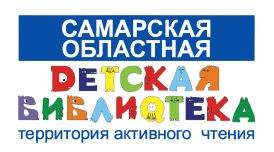 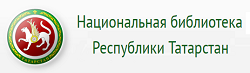 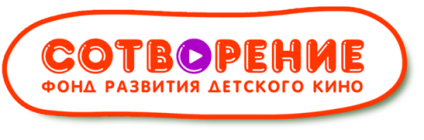 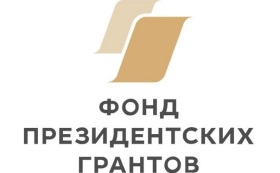 Фонд президентских грантовФонд развития детского кино «Сотворение»ГБУК «Самарская областная детская библиотека»ГБУК РТ «Национальная библиотека Республики Татарстан»Методические рекомендации для проведения кинолекцийдетям и подросткам в возрасте от 7 до 14 летна основе фильмов киноальманаха «И в шутку, и всерьез»В рамках проекта «Медиастудия «ТимТин» и «Большой киномарафон» - победителя Первого конкурса 2021 Президентского фонда культурных инициатив, тематическое направление «Культурный код. Проекты по продвижению через культуру и креативные индустрии традиционны духовно-нравственных ценностей»Самара, 2021 годНастоящие «Методические рекомендации» по реализации проекта «Большой киномарафон» направлены на обеспечение единых организационных условий для работы с целевой аудиторией.Адресованы специалистам и волонтерам, организующим проведение кинолекций на базе библиотек и образовательных учреждений. Применение рекомендаций не является требованием, подлежащим контролю при проведении мероприятий. В данном контексте они содержат советы и материалы для эффективной реализации проекта.Методические  рекомендации включают в себя:Краткую информацию о проекте; Общие рекомендации по проведению кинолекций;Примерный сценарный план;Методические разработки мероприятий и списки художественной литературы по темам кинолекций, рекомендованной для прочтения по 15 основным темам: ДРУЖБА;СЕМЕЙНЫЕ ЦЕННОСТИ;МЫ В ОТВЕТЕ ЗА ТЕХ, КОГО ПРИРУЧИЛИ;ЦЕЛЕУСТРЕМЛЕННОСТЬ;СТРЕМЛЕНИЕ К ПОЗНАНИЮ;ЛОЖЬ;ДУШЕВНАЯ КРАСОТА;ДОБРО;ОБИДА;СТРАХ;ВЗАИМООТНОШЕНИЯ ЛИЧНОСТИ И КОЛЛЕКТИВА;ОТВЕСТВЕННОСТЬ;ФИНАНСОВОЕ ПОВЕДЕНИЕ;ПЕРВАЯ ЛЮБОВЬ;ВЛИЯНИЕ ИНТЕРНЕТА НА ФОРМИРОВАНИЕ ЛИЧНОСТИ.Информация о проектеПартнерский проект «Медиастудия «ТимТин» и «Большой киномарафон» реализуется Фондом развития детского кино «Сотворение» совместно с ГБУК «Самарская областная детская библиотека» и ГБУК РТ «Национальная библиотека Республики Татарстан». Он направлен на духовное, нравственное развитие школьников и повышение культурной грамотности подрастающего поколения.Идея проекта заключается в реализации комплекса кинолекций, включающих в себя просмотр и обсуждение фильмов, вариативные формы обмена впечатлениями, и направленных на содействие формированию собственного мнения на жизненные ситуация, с которыми сталкивается молодое поколение. Кино – один из инструментов воспитания, который обладает привлекательными формами для детско-юношеской целевой аудитории тем самым имеет возможность массово и ненавязчиво оказывать воспитательный эффект.У детей должно быть позитивное кино, настраивающее их на конструктивную, созидательную линию жизни, дающую уверенность в реальности счастья, любви, радости, успешности и огромных возможностей, которые открыты перед ними. Детско-юношеское кино – это один из ключевых факторов, формирующих культурный код нации. Одним их самых эффективных механизмов формирования нравственности детей и подростков является кинопедагогика, когда на примере из фильмов под управлением модератора они разбирают ценностные аспекты и делают правильные выводы.Цель блока «Большой киномарафон»: формирование через просмотр и обсуждение игровых фильмов нравственной устойчивости, традиционных российских ценностей, лучших человеческих качеств у детей и подростков на базе библиотек и образовательных учреждений.В рамках блока планируется проведение кинолекций детям и подросткамна основе детского телевизионного контента - короткометражных фильмов киноальманаха «И в шутку, и всерьез». Такая форма короткометражных фильмов, хронометражем 5-10 мин, где сжато и динамично подается информация в интересном сюжете, является востребованной и эффективной. Все сценарии, по которым созданы фильмы, тщательно редактируются, чтобы они несли воспитательный аспект, и из фильма можно было бы вынести мораль и четкое понимание как стоит поступать, а как не стоит.Авторский видеоконтент является прекрасным дидактическим материалом, который привлечет детско-юношескую аудитории. А наиболее эффективное воспитательное воздействие фильмы производят на целевую аудиторию при совместном просмотре и обсуждении.Так же в рамках проекта планируется проведение среди участников киномарафона конкурса эссе и конкурс по выбору победителей в номинациях «нравственная проблематика», «ценности в жизни человека», «особенности характера».         Участие в конкурсе эссе/рецензий позволит детям выступить в роли, как кинокритика, так и эксперта по вопросам нравствственности. Оценка фильмов и актеров вызовет желание посмотреть и другие фильмы киноальманаха, тем самым позитивное кино вытеснит из их обихода более примитивный, возможно деструктивный видеоконтент и сформирует культуру выбора видеоконтента для просмотра.Победители конкурса и самые активные участники голосования получат дипломы и памятные призы.Общие рекомендации по проведению кинолекцийВажно на встрече с детьми и подростками создать правильную эмоциональную атмосферу. Это является составляющей правильной и выверенной беседы. Если ребята слишком возбуждены, то нужно помочь им сосредоточиться на предстоящей работе. Можно использовать физическую или эмоциональную разминку. Это поможет переключить внимание мышление от абстрактного на конкретное. Во время просмотра фильма, если дети отвлекаются, смотрят не внимательно или не настроены на просмотр, то вы можете комментировать просмотр. Задавайте вопросы – как думают ребята, что будет дальше, комментируйте действия героев. Предварительно изучите фильмы, чтобы во время просмотра не отвлекать вопросами и комментированием, а обращаться к ребятам только в нужный момент.После просмотра фильма, не отвлекайте ребят от титров, им нужно время на то, чтобы осознать, сколько человек работает над созданием одного киноролика. Это очень серьезный труд, который не стоит обесценивать. Над созданием кинороликов «И в шутку и в серьез» работают не только профессионально обученные специалисты, но и совершенно юные ребята, которые только учатся созданию кинотворчества.Благодарности в титрах – это память о том, кто помогал в создании киноролика. После просмотра важно обсудить сюжет фильма. Смысл фильма — это то, что можно сказать одной фразой. Иногда смысл фильма ребята могут быстро сформулировать, если у детей плохо получается, то нужно задать им наводящие вопросы, чтобы они смогли самостоятельно сформулировать общую идею.В процессе просмотра фильмов и последующего их обсуждения дети разберут их смыслы, оценят поступки героев и их мотивации, сделают нравственные выводы. Благодаря этому сформируются их собственные нравственные ценности и принципы.Примерный сценарный план кинолекций«Большого киномарафона»Подготовку к проведению кинолекции необходимо начать заранее. Внимательно ознакомиться с методическими рекомендациями, посмотреть предложенные кинофильмы и по возможности подобрать книги по теме мероприятия из рекомендованных списков.При выборе сценария обязательно учитывайте возраст участников планируемой встречи. Программы фильмов составлены в соответствии с учетом возрастных особенностей детей и подростков.Заранее подготовьте и проверьте мультимедийное оборудование для показа фильма. По возможности, подготовьте выставку книг по теме мероприятия.Планируйте продолжительность кинолекции – 50 -60 минут.Начать встречу рекомендуется с рассказа о проекте и введения в тему, которое готовит к восприятию фильмов. Каждая кинолекция предполагает просмотр 2-3 короткометражек, объединенных одной темой. Предпочтительнее обсуждать каждый фильм сразу после просмотра. Важно в ходе беседы задавать наводящие вопросы по теме фильма, чтобы ребенок мог самостоятельно сформулировать главный смысл киноролика. Вопросы для обсуждения предлагаются в методических разработках кинолекций, но также можно формулировать и свои собственные, возникающие в процессе разговора с участниками. Для лучшего восприятия, вопросы можно вывести на мультимедийный экран.По завершению просмотров и обсуждений – рефлексия - участникам необходимо предоставить возможность поделиться собственным мнением о просмотренных фильмах. А также ведущий рассказывает участникам про литературу из рекомендательного списка по теме кинолекций.В заключение мероприятия необходимо дать информацию о конкурсах, которые будут проведены в рамках проекта и каждому вручить информационные материалы.Методические разработки мероприятийКинолекция 1Тема ДРУЖБАВозраст: дети от 8 летЦели занятия:- расширение знаний детей о понятии «дружба»;- сплочение коллектива.Задачи занятия: - работа над основными нравственными понятиями: отзывчивость, взаимовыручка, поддержка, честность, смелость;- развитие умения рассуждать, высказывать и доказывать свою точку зрения;Фильмы для просмотра «Кастинг дружбе не помеха» ( https://youtu.be/NgqtEJONM0E )«Подруга» (https://youtu.be/LM_6Izi47nQ )«Дружба» (ФИЛЬМЫ ДЛЯ ПРОСМОТРА )«Дорог не подарок» (https://youtu.be/FmZItB3kaO0 )«Фотоаппарат» (https://youtu.be/iqdaP4_7CdE )«Ты особенная» (https://youtu.be/tz3ofBVF0yA )Этапы работыВступление- Каждый день мы встречаемся с большим количеством людей. Все они разные: по внешности, по характеру, по отношению к жизни. - Но среди такого многообразия, нам может встретиться человек очень близкий по духу и завязаться дружба- Нужны ли человеку друзья? - С друзьями мы проводим много времени. Что вы обычно делаете, когда встречаетесь с другом? (Ответы) Подготовка к восприятию фильмов- Сегодня мы с вами познакомимся с фильмами, которые нам покажут разные стороны дружбы. Ведь хороший друг — это не только тот человек, с кем можно весело провести время, но и тот, кто всегда тебя поймет и выслушает.Фильмы для категории 8-11 лет:Просмотр фильма «Подруга»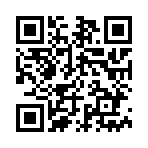 Вопросы для обсуждения:- Почему Маша стала специально подставлять Гошу?- Какой у неё зародился страх?-Почему ревность может испортить дружбу? Что помогло главной героини не потерять подругу?- Сцена в классе. Что испытывают герои во время выяснения отношений? - Что осознали главные героини? - Почему важно говорить о своих чувствах близким людям?Примерный вывод по итогам разговора:Маша очень боялась потерять подругу и ей стало страшно, что она может остаться одна. Она поддалась своей ревности, но это не самый лучший советчик. Самое главное вовремя осознать, что ревность может испортить дружбу. А в дружбе самое важное быть честным и говорить про свои чувства.Просмотр фильма «Дружба»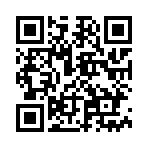 Вопросы для обсуждения:- Какой план знакомства придумали подруги? - Что поняла девочка, когда Миша стал оскорблять её «обидчицу»? - Почему в конце фильма, девочка прогнала Мишу? - Как вы думаете настоящая ли дружба у девочек? Примерный вывод по итогам разговора:Настоящий друг независимо от обстоятельств поможет в любой ситуации. Просмотр фильма «Дорог не подарок»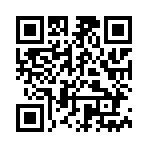 Вопросы для обсуждения:- Почему главная героиня захотела сделать подарок? Какие чувства она испытала в момент дарения? - Какой вывод для себя сделал главный герой? С каким чувством мальчик приняло подарок? Близка ли вам его позиция?- Что важнее: получить подарок или внимание? Почему? -Как проявляется дружба в этот момент?Примерный вывод по итогам разговора: Совсем необязательно, чтобы подаренная вещь стоила очень дорого. Намного важнее подчеркнуть, что человек, которому предназначен подарок, вам дорог, и вы испытываете к нему самые лучшие чувства в этот момент.Просмотр фильма «Фотоаппарат»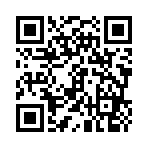 Вопросы для обсуждения: - Почему герой поддался своим желаниям? Как бы вы поступили на его месте? Какие желания были бы у вас?- Почему обиделась героиня на своего друга? - Как герой осознал, что неправильно расходовал свои желания? Что он решил предпринять? Какое качество проявилось у героя в этот момент? Смогли бы вы отдать другу последнее желание?Примерный вывод по итогам фильма: Умение дружить – это умение быть бескорыстным, открытым и отзывчивым человеком. Дружба – это проявление заботы, внимания и взаимопомощиФильмы для категории 12-14  летПросмотр фильма «Кастинг дружбе не помеха» 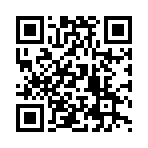 Вопросы для обсуждения:- Какое впечатление на вас произвел фильм? - Как вы поняли тему фильма?- Как реагирует Лера, когда узнает, что её подруга прошла кастинг? Что в этот момент делает Вика?- Почему Вика не пошла в итоге на кастинг? Какое своё качество она проявила в этой ситуации? Почему Вике было важно поддержать Леру? - Как вы думаете, почему Лера отказалась от роли, хоть это и была её большая мечта?Примерный вывод по итогам разговора:Виктория поступила с подругой очень благородно, она понимала, что будет неправильно, если она будет играть в этом фильме. Ведь это не её мечта, а мечта Леры. Перед нами стоит вопрос: как поступить? Пойти на фильм и обидеть подругу? Либо же не потерять близкого человека? Ведь такая мелочь как кастинг, совершенно не стоит потери настоящей дружбы. Но настоящая ли это дружба? (ответы)Просмотр фильма «Ты особенная»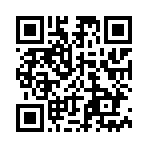 Вопросы для обсуждения- Как поддержала подруга Катю? Дружба ли это?- Какой вывод можно сделать? Что важно ценить в друге? Какие качества? - А нужно ли вам самим обладать такими же нравственными качествами, как и ваш друг? Почему? Легко ли быть хорошим другом? Примерный вывод по итогам фильма: Дружба – это огромное сокровище и самое важное в дружбе - поддержка. Хороший друг всегда придёт на помощь и поддержит в тот момент, когда это необходимо. Рефлексия1. Продолжите фразу «Настоящий друг – это…»2. Кого из героев просмотренных фильмов можно назвать настоящими друзьями.3. Какие мы можем выделить основные темы фильмов? Чему они учат? Список литературы по теме кинолекции «Дружба»Мария Парр «Вафельное сердце».В год из жизни двух маленьких жителей бухты Щепки-Матильды - девятилетнего Трилле, от лица которого ведется повествование, и его соседки и одноклассницы Лены - вмещается немыслимо много событий и приключений - забавных, трогательных, опасных… Идиллическое житье-бытье на норвежском хуторе нарушается - но не разрушается - драматическими обстоятельствами. Но дружба, конечно же, оказывается сильнее!Анна Зенькова «Григорий без отчества Бабочкин».Григорий Бабочкин и Герман Сто… нет, Герман Бабочкин и Григорий Столяров. Два совершенно непохожих подростка. Один мечтает стать хоккеистом, идёт к этому семимильными шагами, попутно становясь любимцем всех вокруг. Другой - объект всеобщих насмешек, но при этом как будто… бесстрашный? безрассудный? Две противоположности сходятся, открывают друг в друге что-то, чего им самим недостаёт.Мария Парр «Вратарь и море».Герои «Вафельного сердца» Лена и Трилле из бухты Щепки-Матильды подросли - им уже по двенадцать лет, а в этом возрасте все непросто. Дед Трилле стареет, неподалеку поселяется девочка-иностранка, а новый тренер футбольной команды изводит Лену придирками и держит на скамейке запасных. Друзья по-прежнему пускаются в невероятные авантюры, ссорятся и мирятся, ведут разговоры о пустяках и о важном.Нина Дашевская «День числа Пи».В школе Лёву Иноземцева считают странным. Единственный человек, с которым он нашёл общий язык, как назло, садится за одну парту с тем, кто насмехается над Лёвой больше всех. А ещё Лёва Иноземцев любит музыку, потому что она логична. Жалко, мало кто это понимает.Пол Гриффин «Когда дружба провожала меня домой».Бен Коффин - мальчик, у которого нет своей странички в фейсбуке, нет у него и друзей, есть только приемная мама. Он сирота и поэтому хорошо знает, как люди могут уходить не попрощавшись. Лучшая компания для него - это персонажи фантастических романов и «Звездных войн». Но однажды в его жизни появляется маленький бездомный пес, а затем и потрясающе яркая девчонка Галлея. Галлея носит наряды безумных цветов, ее смех способен осветить самый мрачный день, и папа у нее - настоящий волшебник! Бен мог бы сказать про себя, что абсолютно счастлив, если бы его не мучил один сложный вопрос: «Если дружба - самое большое сокровище, то почему она не может длиться вечно?»Кэтрин Эпплгейт «Креншоу».Семья Джексона переживает тяжелые времена. Им нечем платить за квартиру и даже не на что купить еду. Еще немного - и им придется жить в мини-вэне Креншоу — это кот. Огромный, черно-белый, говорящий кот. Настоящий друг, который любит фиолетовые мармеладки так же сильно, как Джексон. Он появился в жизни мальчика, чтобы все изменить. Только вот Креншоу - не настоящий, а воображаемый. Как же он сможет помочь? Но даже выдуманная дружба может творить чудеса!Методические разработки мероприятийКинолекция 2Тема СЕМЕЙНЫЕ ЦЕННОСТИВозраст: дети от 8 летЦели занятия:- расширение знаний детей о общечеловеческих качествах: о добре, хороших и плохих поступках в системе человеческих отношений. - формирование уважительного отношения к чужому мнению, умению вести диалог;- сплочение коллектива.Задачи занятия: - работа над основными понятиями: «семья», «доброта», «любовь», «милосердие»;- сформировать правильно отношение к семье, к её членам; - воспитывать у детей любовь и уважение к членам своей семьи; - развить умение работать с информацией, анализировать просмотренные фильмы и экранные образы; - развитие умения рассуждать, высказывать и доказывать свою точку зрения.Фильмы для просмотра«День рождение мамы» ( https://youtu.be/O6OeKKFhiLQ )«Цыганочка» (https://youtu.be/bxdbaXgwAUc )«День матери» ( https://youtu.be/QuNokGvpOCE )«Дай мне шанс» (https://youtu.be/3hS0X3ymMIs )Этапы работыВступление- Родина каждого из нас начинается с родного дома, с семейного очага, с семьи. А что такое в нашем понимании семья? - Для чего человеку семья? - Какую семью можно назвать дружной? Давайте назовем признаки дружной семьи. (Любят и уважают друг друга, вместе проводят свободное время, помогают в домашних делах и т.д.) Подготовка к восприятию фильма.Семья – это очень теплое слово, это слово самое важно в жизни каждого человека. Семьи бывают разные, в некоторых есть только один родитель, но это не беда, семья не становится хуже, она может быть самой лучшей, если в ней есть уважение и гармония. Каждая семья особенна, в ней есть свои традиции, привычки, увлечения. Сегодня мы с вами посмотрим киноролики, где говорится о семье и её значение в жизни каждого человека и почему, семью надо беречь. Фильмы для категории 8-10 летПросмотр фильма «Цыганочка»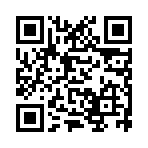 Вопросы для обсуждения:- Почему бабушка очень любит цыганские песни и танцы? - Как проявляется любовь внуков к бабушке? - Какое чувства испытала Юля, когда увидела трансляцию братьев?- Для бабушки это просто танец? Почему это не просто танец? - Почему важно знать о чувствах и желаниях своих близких? - Что в семье важнее всего? Как вы думаете, можно ли назвать героев фильма семьей?Примерный вывод по итогам разговора:Семья — это не только поддержка и опора, но и ещё взаимное желание сделать приятного друг другу. Зачастую старшее поколение не просит очень много, достаточно лишь заботы внимания. И если хочешь сделать подарок бабушке, главное не мода, а душевная чуткость - что бабушке дорого и приятно...Просмотр фильма «День матери»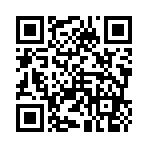 Вопросы для обсуждения:- Мама с самого рождения находится с нами рядом. Этот человек защищает нас от всего плохого и неприятного. Она ласкает нас, жалеет, оказывает поддержку в нужный момент. Героини фильма в честь праздника решили сделать приятный подарок для мамы. Что случилось, когда мама зашла на кухню? Какое у неё было лицо? А как оно изменилось? Какие чувства мы можем увидеть? - Что было бы для мамы больше приятнее? - Действительно ли это был подарок для мамы? Любят ли девочки маму? Почему вы так решили? - Как вы думаете, понравился ли «сюрприз» маме? Примерный вывод по итогам разговора:- К мамам нужно относиться бережнее и внимательнее, ведь они отдают всю свою заботу и любовь. Добрые слова, поступки и помощь заставят мамины глаза сиять ещё ярче.Фильмы для категории 11-14 летПросмотр фильма «День рождение мамы». В фильме принимают участие дети из приемных семей. 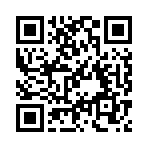 Вопросы для обсуждения:- Мама – самое первое и важное слово в каждой судьбе. Мама — это тот человек, кто всегда поддержит в трудную минуту, кто как не она, чувствует настроение и состояние своего ребенка.- Какой лучший подарок для мамы в день её рождения? - Из-за чего у ребят случается конфликт? Принимают ли они нового члена семьи? - Какие личные истории мы узнаем от ребят? Почему Ульяна отказывается от «выяснения отношение» с Мишкой?- Какое важно признание обнаруживает девочка в письме? - Что мы можем понять из видео, которые было сюрпризом для мамы? Какую роль сыграли родители в судьбах детей? - Дружная ли семья? Согласны ли вы с тем, что жить в дружной и сплоченной семье – счастье?- Проявили ли сестры и брат милосердие к Мишке? В чём это проявилось?  - Над чем заставляет задуматься этот фильм? А вашей жизни приходилось испытывать чувство сострадания, милосердия? Расскажите об этом. Примерный вывод по итогу разговора:- У каждого ребенка должна быть семья. А если её по какой-то причине нет, важно, чтобы кто-то её заменил, причем так, чтобы ребенок не чувствовал себя обделенным вниманием, любовью и заботой, рос радостным и счастливым. - Этот фильм учит нас добру, а что значит это слово? Как мы можем охарактеризовать это слово? (Милосердие, сострадание, доброжелательность, отзывчивость и т.д.) - Как вы считаете, обладают ли этими качествами герои фильма?Просмотр фильма «Дай мне шанс». *Фильм снят на татарском языке с русскими субтитрами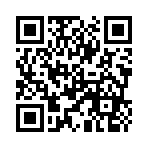 Вопросы для обсуждения: - Почему девочка не захотела подружиться с Зульфией? Как вы думаете, с чем это связано?- Какие чувства Зульфия испытывала в тот момент? - Как вы думаете, смогут ли девочки подружиться? Что осознала Мадина, после общения с подругами? Можно ли оправдать её поведение к Зульфие? Смогли бы вы принять нового члена семьи? Примерный вывод по итогам разговора:В наше время есть очень много детей-сирот, которые по разным причинам остались без родителей. Они живут в детских домах и интернатах. Этим детям не хватает любви и заботы родных и близких людей. Когда ребенок попадает в детский дом, он чувствует себя обездоленным и никому ненужным. Там они не получают того, что могла бы им дать полноценная семья. Они только и мечтают  о маме, папе и хороших друзьях. Рефлексия- У каждого человека должен быть дом, где его любят и ждут, понимают, принимают таким, какой он есть. Место, где ему тепло и уютно. Какую семью можно назвать счастливой? Почему семья ассоциируется с счастьем? - Вашу семью можно назвать счастливой? Какие есть компоненты у счастливой семьи?Список литературы по теме кинолекции «Семейные ценности»Серия книг Жан-Филипп Арру-Виньо «Приключение семейки из Шерренбурга».Серия книг Жана-Филиппа Арру-Виньо — это коллекция забавных историй из жизни обычной французской семейки. Ну, как — «обычной»… Состоит она из папы Жана, мамы Жаннин и шести братьев Жанов: А, Б, В, Г, Д и Е. С ними постоянно происходит что-то веселое и неожиданное: то катание на лыжах превратится в своеобразный «человеческий боулинг», то прогулка в дождливый четверг выльется в слежку за шпионом — скучно с этими Жанами не бывает ни секунды!Уильям Стайг «Как Шлёп обиделся».Шлёп ужасно обижен на своих близких. Они явно его не ценят. Малыш укладывается страдать в гамак. Сначала приходят брат с сестрой - просить прощения. Потом мама пытается порадовать его добрым словом и вкусной едой. Но Шлёп безутешен. Ему не нужны ни слоны, ни клоун. Неужели ребёнок никогда не повеселеет?Астрид Деборд «Моя младшая сестра».У Лёвы появилась младшая сестра! И теперь он готов рассказать, почему быть старшим братом — это здОрово. Мони Нильсон «Цацики и его семья».Истории про мальчика Цацики и его необыкновенную маму. В этой книге Цацики предстоит отправиться в Грецию и познакомиться с папой - Ловцом Каракатиц. Как сложатся их отношения? Какими окажутся новые родственники? И какие перемены ожидают Цацики после этого удивительного лета?Юлия Кузнецова «Дом П».Папа Сережа и мама Таня ходили на работу, Вика - в школу, Тина - в сад. А бабушка Женя сидела дома. Она была очень доброй, заботливой и больше всего на свете боялась огорчить сына, папу девочек, ну и, конечно, остальных членов семьи. Однажды папа встретил своего одноклассника, и тот рассказал ему, что он теперь директор одного чудесного места, где старички и старушки могут отдохнуть от забот. Папа посомневался, но потом все же отправил бабушку Женю в дом престарелых, или Дом П, - выговорить словосочетание полностью у него как-то не получалось. Бабушка Женя очень не хотела туда уезжать, потому что совсем не устала заботиться о любимых людях, но еще больше не хотела огорчать сына - и поехала. О том, что случается, когда мы не говорим друг другу, что чувствуем на самом деле...
Методические разработки мероприятийКинолекция 3Тема МЫ В ОТВЕТЕ ЗА ТЕХ, КОГО ПРИРУЧИЛИВозраст: дети от 8 летЦели занятия:- расширение знаний о хороших, добрых поступках по отношению к природе, животным;- сплочение коллектива.Задачи занятия: - дать представление о заботе к природе как основе современного мира;- работа над основными понятиями «милосердие», «забота», «ответственность»; - воспитывать желание помогать природе и животным; - развить этические чувства, доброжелательность и эмоционально-нравственную отзывчивость;- развитие умения рассуждать, высказывать и доказывать свою точку зрения.Фильмы для просмотра «Подарки не отдарки» (https://youtu.be/qnlas6ZG93E )«Рыбаки» (https://youtu.be/WUHf4VpSTng )«Хочу собаку» (https://youtu.be/v-4eESw4VBI )«Проучить Бармалея» (https://youtu.be/6nQb3GBPeS0 )Этапы работыВступление- Кто считает себя добрым человеком? Поднимите руки.- А что означает быть добрым человеком? Кого можно считать добрым?- По отношению к кому можно и нужно совершать добрые поступки?- У кого есть домашние животные? Подготовка к восприятию фильма- Сегодня мы поговорим о братьях наших меньше, т.е. о животных. Когда-то очень давно человек смог приучить животного и взял ответственность на себя за его существование. Но очень часто случается так, что люди забывают об этом, а ведь мы в ответе за тех, кого приручили. - Мы посмотрим фильмы, где главные герои будут сталкиваться с таким важным понятием, как «ответственность». Как вы его понимает? Фильмы для категории 8-11 летПросмотр фильма «Подарки не отдарки»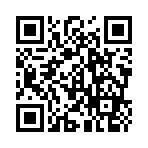 Вопросы для обсуждения:- О чём нам рассказал этот фильм? Бездомные животные – одна из основных проблем современного мира. Почему одни животные живут в уюте и сытости, а другие вынуждены выживать, брошенные на улицах? - Что должен всегда помнить человек, когда собирается завести себе питомца?- Если по каким-то обстоятельством животное не может жить у вас дома, например аллергия, то, как нужно поступить?- Как девочки поняли, что учительница будет хорошей хозяйкой для котёнка?- Помогают ли девочки своими действиями животным? Рассмотри разные стороны: девочки действительно помогают животным, но не всегда люди готовы их взять домой, тогда у подруг появиться новая проблема – куда пристроить питомца?Примерный вывод по итогу разговора:Если собираетесь завести питомца, то всегда нужна помнить, что это большая ответственность. За наши мимолетные решения могут пострадать ни в чём неповинные животные. Животные – наши друзья, они заряжают нас положительными эмоциями и дарят свою любовь.Просмотр фильма «Рыбаки»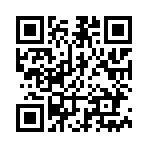 Вопросы для обсуждения:- Почему у главных героев возникли проблемы с рыбалкой?- Куда исчезли все червяки и рыба? Что является основной причиной?- Приживутся ли рыбы в пруду? Почему? - Если люди не начнут заботиться о природе, к каким последствиям это может привести?  - Природа была раньше человека, и всё должно так же остаться и после нас. Что мы можем сделать для этого?Примерный вывод по итогу разговора:Древние люди очень берегли природу, заботились о ней и боялись её. Ведь без природы человек не смог бы прожить, она кормила его. Большинство людей в современном мире думают и действует по высказыванию Людовика XV – «после меня хоть потоп». От такого поведения человечество теряет связь с природой, её дары и блага. Сейчас есть Красная книга – где представлены виды животных и растений, которые находятся на грани вымирания. Но не стоит забывать, что есть и Чёрная книга, которая насчитывает 1500 исчезнувших навсегда представителей флоры и фауны. Если мы не будем беречь нашу окружающую природу, то с каждом годом эта книга будет пополняться. Фильмы для категории 12-14 летПросмотр фильма «Хочу собаку»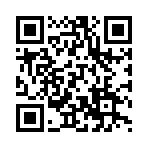 Вопросы для обсуждения:- Почему родители не хотят заводить собаку? - О чём следует знать, если хотите завести питомца?- Как вы думаете, получится ли у девочки ухаживать и воспитывать собаку? - Какую роль играют домашние питомцы в жизни человека? Примерный вывод по итогу разговора:- Домашние питомцы – являются любимцами и друзьями человека. Они нуждаются во внимании, любви и заботе. Прежде чем заводить питомца, стоит спросить себя: смогу ли я дать животному всё необходимое для счастливой жизни?Просмотр фильма «Проучить Бармалея»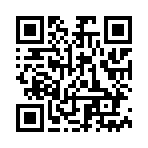 Вопросы для обсуждения:- Как у девочек получилось призвать к ответственности мужчину?- Почему мужчине не было стыдно за свой поступок? - Как вы думаете, зачем мужчина оставил щенков на улице? Какие меры наказания могли бы применяться за такие поступки? К чему может привести такое  отношение человека к животным? Примерный вывод по итогу разговора: Мы обязаны помнить, что если животное появилось в нашем доме, то мы теперь ответственные за него. Нужно заботиться и оберегать его, как члена семьи. Очень часто люди устают от своего питомца и выкидывают его на улице, но мы всегда можем помочь. Не проходи мимо и один жест доброй помощи поможет спасти чью-то жизнь!Рефлексия - Бережное отношение ко всему живому считалось общечеловеческой ценностью. Каждый человек должен понимать, что ответственен за свои поступки перед природой. Чем мы можем помочь ей уже сейчас? Как мы можем защитить наших животных и природу?Список литературы по теме кинолекции «Мы в ответе за тех, кого приручили»Михаил Самарский «Сэр Мартин. Возращение на родину».Алиса отправляется учиться в Великобританию. А это значит, что ее собака, корги по кличке Мартин, возвращается вместе с ней на свою родину. Жене, парню Алисы, боксеру, тоже предлагают потренироваться в Лондоне - и он, конечно же, соглашается. Но однажды на ринге ему наносят сильный удар, и тогда Алиса, опасаясь за жизнь возлюбленного, ставит ему ультиматум: либо она, либо спорт. И влюбленный не только в свою девушку, но и в бокс Женя выбирает… второе.
Неужели пути Алисы и Жени навсегда разойдутся после стольких испытаний, которые они прошли вместе? Неужели Мартин больше никогда не поиграет с Женей, а Женя не почешет Мартина за ушком? У людей все слишком сложно.
Нет, так не пойдет. Мартин обязан спасти любовь хозяйки!Даниэль Пеннак «Собака Пёс».Маленькому бездомному псу, герою этой книги, придется очень и очень нелегко, прежде чем он осуществит заветную мечту каждой собаки: воспитает себе друга. Об этом трогательная и смешная история, рассказанная известным французским писателем Даниэлом Пеннаком, при всей своей фантастичности очень, в сущности, правдивая.Анна Игнатова «На Север».Летнее путешествие. Старт в Санкт-Петербурге, а финиш - на берегу океана, в посёлке Териберка. Полторы тысячи километров летнего приключения.
А что можно увидеть по дороге на Север?
Суровая и прекрасная природа, застывшее прошлое и живое настоящее ждут путешественников.Димитрова Даша «Морж как морж, ничего особенного»Моржу повезло - у него есть друзья: и совы, и кит. И вполне можно было бы подружиться с медведем или пингвинами. Но заслуживает ли их морж? Ведь он недостаточно быстрый, умный, да и зрение у него не очень... Немудрено, что красивые и гордые олени совсем не обращают на него внимания...
Вокруг всегда найдутся люди, которые чем-то лучше нас. Но одно дело - знать, что мы что-то можем лучше других, и совсем другое - вообще не замечать своих "суперспособностей". Наш морж их точно не замечает: ни умения задерживать дыхание почти на полчаса, ни способности нырять на большую глубину и даже спать в воде, оставаясь на плаву... Пока все не меняет случай.
Методические разработки мероприятийКинолекция 4Тема ЦЕЛЕУСТРЕМЛЕННОСТЬВозраст: дети от 8 летЦели занятия:- расширить представление о таких качествах человека, как целеустремленность и терпение;- воспитать стремление к поставленной цели; - сплочение коллектива.Задачи занятия: - раскрыть значение понятия «целеустремлённый человек»;- воспитывать терпение и упорство в достижении поставленных целей: - развитие умения рассуждать, высказывать и доказывать свою точку зрения.Фильмы для просмотра «Теперь точно сбудется» (https://youtu.be/6n1olNeJu5s )«Джинн» (https://youtu.be/Tm9jQyQM9lY )«Никогда не сдавайся» (https://youtu.be/JJ35qjp6z_8 )«Везет же некоторым» (https://youtu.be/QGQw0IQa4ks )Этапы работыВступление- Каждый из нас в разном возрасте стремится чего-то достичь. Не видя перед собой определенной цели, человеку сложно добиться успеха. Какого человека можно назвать целеустремленным? Какими качествами он должен обладать? Кого из известных людей вы можете назвать целеустремленный?Подготовка к просмотру фильмаЧем цель отличается от желаний? В отличие от желаний, цель всегда конкретна, в ней прописаны ход действий для достижения. А как вы думаете, что нужно сделать, чтобы желание превратилось в цель? Для начала нужно продумать ход наших действий и самое главное – приступить к реализации. Сегодня мы посмотрим, как герои фильмов будут пытаться достигнуть своих целей. Фильмы для категории 8-11 летПросмотр фильма «Теперь точно сбудется»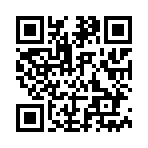 Вопросы для обсуждения:- Мы видим абсолютно разных героинь, в чём их различие?- Как вы думаете, почему у Нади, получается, достигать своих целей, а у Юли нет?- Верите ли вы в успех Юли? - Когда мы очень сильно чего-то хотим, то, что мы должны делать? Можно ли сразу получить желаемое?- Можно ли надеется только на «посыл энергии в космос?Примерный вывод по итогу разговора:Когда у нас есть свои желания, то главное, не только постоянно о них думать и загадывать исполнение, но и ещё и прикладывать усилия для их реализации. Без нашего труда – не получиться добиться своих целей. Просмотр фильма «Джинн»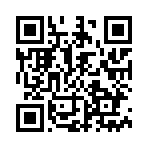 Вопросы для обсуждения:- Жил ли действительно кто-то в чайнике?- Как подействовали слова мальчика на Сашу?- Почему Саша не поддалась на все уговоры отвлечься от истории?- Как на самом деле работал джин? Для чего девочка помогала свои друзьям?- Какой вывод мы можем сделать из просмотренного фильма? Что или кто помогает человеку достичь успеха? Примерный вывод по итогу разговора:Иногда нам действительно необходим тот самый волшебный «джин», который поможет поверить в себя и свои силы, чтобы наши цели действительно исполнились.Фильмы для категории 11-12 летПросмотр фильма «Никогда не сдавайся»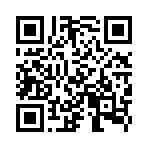 Вопросы для обсуждения:- Какая мечта была у мальчика?- Почему брат всегда говорил «никогда не сдавайся»?- Получилось ли у главного героя своей цели?- Какие качества характера помогут достичь цели? А что такое терпение? Связано ли терпение с целеустремленностью?Примерный вывод по итогу разговора:Достичь цель не всегда бывает легко, нужно решительно и упорно делать что-то, пока не будет, достигнут нужный результат. Чем целеустремленнее человек, тем больше у него терпения. Он настолько стремится добиться своих целей, что способен вытерпеть неудачи и трудности. Просмотр фильма «Везет же некоторым»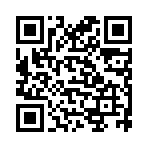 Вопросы для обсуждения: - Почему девочка не сдалась с первого раза? Чем её действия были мотивированны? - Чему нас может научить этот фильм? Почему нужно научиться не опускать руки, а идти к цели? - Как отнеслась подруга главной героини к тому, что та прошла кастинг? Как вы думаете, почему? Примерный вывод по итогу разговора: Целеустремленность – это важное качество сильной личности, которое проявляется в стремлении достичь поставленной цели, несмотря на все препятствия.   РефлексияМожно ли наших героев назвать целеустремленными людьми? Почему? Какой навык необходим нам в жизни, чтобы научиться доводить начатое до конца? Чтобы вы посоветовали нашим героям? Список литературы по теме кинолекции «Целеустремленность»Кеннет и Сара Джейн Райт «Великолепная Лола».Встречайте великолепную Лолу, восхитительную и талантливую девчонку, у которой миллион и одна великая идея. Как подать завтрак? Конечно, следует устроить небольшой пир! А где лучше всего спать? Да в настоящей крепости из подушек и одеял. Ох, все эти обычные вещи такие скучные. Что ещё выдумает наша Лола?Александр Хворост «Загадочная история Феди Светкина».Это добрая история про самого обычного мальчика — такого же, как все дети. В силу его возраста ему кажется, что все вокруг больше любят девочек. Им все уступают места в общественном транспорте, отдают последнюю конфету и в любом споре встают на их сторону. Но так ли это? Неужели быть девочкой действительно лучше?Кристина Кретова «Лина – Марлина. Сказка о необычной девочке, музыке и свободе быть собой».Волшебно реалистичная и реалистично волшебная история о русалке Лине, рассказанная современной детской писательницей Кристиной Кретовой. История про то, как можно добиться успеха, если много работать и идти к своей цели; про то, как найти себя в этом мире, даже если ты не похож на всех; про то, как быть счастливым.Питер Карнавас «Слон».Папа Олли всё время грустит. Он целыми днями пропадает в мастерской или устало смотрит в окно, почти ни с кем не разговаривает, не веселится и не играет с дочкой. А ещё за ним повсюду ходит большой серый Слон. Когда папа завтракает, слон стоит и ждёт у него за спиной. Когда папа уходит на работу, слон идёт за ним следом. Он даже спит в папиной комнате. Олли видит этого слона каждый день и мечтает прогнать его. Ведь только тогда папа станет весёлым, будет смеяться над её шутками и у них появится на двоих целый океан секретов. Но как прогнать слона, который тенью навис над папой? Хорошо, что рядом есть дедушка, друг Артур и маленький серый пёсик Фредди, которые помогут девочке развеселить папу и прогнать его тоску...Алёна Кашура «Мечтай, Марсель, мечтай».Что делать, когда родители у тебя известные на весь мир специалисты по выведению новых зверей и птиц? Может, пойти по их стопам? Именно так поступил маленький Марсель, вынужденный даже собственный день рождения отмечать в одиночестве. Только придумал и открыл он не новый вид бегемотов или страусов, а… весёлую, смелую и умеющую летать БАБУШКУ! Или всё-таки это не фантазия? Разобраться, настоящая это бабушка или нет, Марселю помогут лучший друг Петер, мама с папой и собственное сердце.
Методические разработки мероприятийКинолекция 5Тема СТРЕМЛЕНИЕ К ПОЗНАНИЮВозраст: дети от 8 летЦели занятия:- привлечь внимание школьников к литературе и чтению;- сформировать интерес к литературе;- сплочение коллектива.Задачи занятия: - раскрыть значение книги в жизни человека;- воспитать стремление к познанию;- развитие умения рассуждать, высказывать и доказывать свою точку зрения.Фильмы для просмотра «Волшебное место» (https://youtu.be/ZJMa8Ohn2WE )«Книголюб» (https://youtu.be/eCNoxLgpjo4 )«Вклад в будущее» (https://youtu.be/wI95ZMht2P0 )«Реперы» (https://youtu.be/a2xFBsnmipg )Этапы работыВступление- Мы живем в век знаний. Нас везде окружает информация, её ищут, собирают, хранят, защищают и передают другим. Чтобы не утонуть в этом море знаний, ученые нашли простую форму хранения. Как вы думаете какую? Да, это простая книга. Книга является самым простым и надежным источником знаний.  Ребята, читаете ли вы книги? Любите ли вы вообще читать? Какая книга вам запомнилась больше всего? - А что дает вам чтение? Почему чтение в 21 веке играет огромную роль? Как вы думаете, станет ли книга пережитком прошлого? Почему Интернет не сможет заменить книгу?- Можем ли мы отправиться в прошлое благодаря книге? А в будущее? Подготовка к восприятию фильма- Книга — это почти единственная машина времени, с помощью которой мы можем отправиться в путешествие. А что нам ещё помогает путешествовать и находить ответы на вопросы? Правильно, фильмы!  - Сегодня мы с вами отправимся не в прошлое, а в настоящее, где герои фильмов попробуют разобраться: почему нужно читать в современном мире?Фильмы для категории 8-11 летПросмотр фильма «Волшебное место»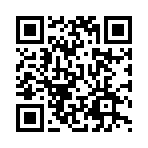 Вопросы для обсуждения:- Почему героини не захотели искать помощь в Интернете? Зачем вообще нужна книга?- Книги помогают исправить оценки. А что ещё они могут? Все ли книги, которые вы читаете, становятся вам понятны после первого прочтения? Помогают ли вам знания, полученные из книг? - Почему библиотека волшебное место? Часто ли вы посещаете библиотеки? Почему? (можно рассказать о фонде библиотеки и показать интересные экземпляры книг)Примерный вывод по итогу разговора:Информация в Интернете не всегда бывает достоверной и в помощь приходит книга. Книга поможет исправить оценку и получить много полезной информации, которая пригодится в будущем. Осталось только сходить в волшебное место! Просмотр фильма «Книголюб»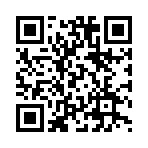 Вопросы для обсуждения:- Почему девочка не сразу захотела дружить с мальчиком? Как вы думаете, почему?- Кто из них действительно является книголюбом?- У кого из ребят будет больше успехов в учебе? Почему? - Смогут ли ребята подружиться и обсуждать прочитанные произведения?Примерный вывод по итогу разговора:Главная героиня хотела схитрить и не читая книгу, получить пятёрку, но на обмане не получиться стать отличником. Как героиня может исправить эту ситуацию? (Начать читать книги и тогда успех точно гарантирован)Фильмы для категории 12-14 летПросмотр фильма «Вклад в будущее»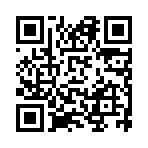 Вопросы для обсуждения:- О чём спорят главные герои? Почему сестра уверена, что брат не читал книгу?- Какая проблема поднимается в фильме? Действительно ли книги перестали читать?- Почему название ролика «Вклад в будущее»? Может ли книга служить таким вкладом? - Может ли книга сыграть ключевую роль в жизни человека? Попадалась ли вам книга, после которой вы хотели изменить себя?Примерный вывод по итогу разговора:Популярность книг с каждым годом становится всё меньше, на смену к ней пришли гаджеты и Интернет. Но как доказывает практика, в книге можно найти много приятного. Те, кто получил удовольствие от чтения, не променяют его ни на что. Просмотр фильма «Рэперы»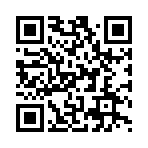 Вопросы для обсуждения: - Почему у мальчиков плохо получалось самостоятельно написать рэп? Чем поразила бабушка внуков? Как вы думаете, почему у бабушки хорошо получалось сочинять рэп?- Какие ещё могут возникнуть проблемы, если у человека маленький словарный запас? - Какой вывод мы можем сделать? Какие мы можем дать советы мальчикам?Примерный вывод по итогу фильма:Чтение литературы помогает расширять словарный запас человека, повышает его грамотность, учит его самого же писать. Если хочешь стать успешным, то книга будет лучшим товарищем. Рефлексия- Продолжите фразу: «Книга для меня полезна, потому что…»- Почему важно читать книги? - Как книги могут помочь нам в жизни?Список литературы по теме кинолекции «Стремление к познанию»Риэко Хината «Книжная лавка под дождём».Знаешь ли ты волшебное место, где из позабытых людьми историй и снов, как из семян, рождаются книги? Они долго созревают под дождём и напитываются тайнами мира. Но если книжные семена испортить, из них не вырастет ничего хорошего.
Руко не подозревала, что именно ей предстоит отправиться в Заброшенный лес, чтобы спасти будущие книги. Но попасть туда можно лишь через низенькую деревянную дверь.Дэвид Майлз «Книга».Кажется, что в современном мире высоких технологий Книга потеряла свою притягательность и стала чем-то совсем обычным. Но это только кажется. Пока не подойдёшь поближе. И не откроешь её… И вдруг окажешься там, где возможно всё и где воображение разрушает границы реального.Мишель Кнудсен «Лев в библиотеке».Заведующая библиотекой мисс Мерривезер очень трепетно относится к правилам. Бегать нельзя. Кричать нельзя. А когда однажды в библиотеку приходит настоящий лев, она не знает, что делать, ведь в правилах ничего об этом не сказано! Но оказывается, что лев - находка для библиотеки: его лапы тихо ступают по полу, на него, как на большой мягкий диван, усаживаются дети, когда слушают сказки.
И даже когда ему приходится нарушить сразу несколько правил, мисс Мерривезер не злится. Потому что это особый случай!Джулия Дональдсон «Любимая книжка Чарли Кука»."Уселся в кресло Чарли Кук - / вот этот самый мальчишка: / покой и тишина вокруг, / в руках любимая книжка..."
Пираты и призраки, рыцари и драконы, полицейские и воры, три медведя и зеленые человечки из космоса, голодный крокодил, ученая лягушка и другие - герои новой, как всегда смешной и очень красочной книги от создателей неповторимого Груффало.
В этой "книжке в книжке" каждая история по остроумно придуманной цепочке ведет к другой, а от нее - к следующей, которая, в свою очередь, - к новой истории... Лиза Папп «Мэйделин Финн и библиотечная собака».Мэйделин Финн НЕ ЛЮБИТ читать. Ни книжки. Ни журналы. Ни даже рекламу мороженого. К счастью, девочка подружилась с библиотечной собакой Бонни. И оказалось, что это не так уж и плохо, когда читаешь книжку вслух для Бонни. Потому что Бонни не сердится, если девочка запинается, а кроме того, можно погладить собаку, пока выговариваешь трудное слово. И вообще, хорошо читать, когда не боишься сделать ошибку.
Вместе с Бонни девочка понимает, что нужно стараться и не торопиться, тем более, когда рядом такой друг.

Методические разработки мероприятийКинолекция 6Тема ЛОЖЬВозраст: дети от 8 летЦели занятия:- формирование представлений о понятиях «ложь» и «правда»;- способствовать формированию нравственных качеств, таких как «честность» и «справедливость»- сплочение коллектива.Задачи занятия: - показать значимость честности;- рассмотреть причины желания лгать;- сформировать понимание последствий для человека, который говорит неправду; - помочь осознать важность честности;- развитие умения рассуждать, высказывать и доказывать свою точку зрения.Фильмы для просмотра «Контрольная работа» (https://youtu.be/tBmImwVFDT8 )«Телеведущая» (https://youtu.be/tm8B6uRCnr8 )«Электронный дневник» (https://youtu.be/Wg4T6XRWUSw )«Врунишка» (https://youtu.be/Uor8eEE2o34 )«Ложь во спасение» (https://youtu.be/BhK3Ir_XsbU )Этапы работыВступление- Начнем наш разговор с пословицы «В ком правды нет, в том добра мало». Как вы думаете, о чём эта пословица? - Почему важно быть честным? Всегда ли нужно говорить правду? Почему ложь считается отрицательным качеством человека?- Можно ли уберечь себя ото лжи?Подготовка к восприятию фильма- Как часто вы встречаетесь с ложью в жизни? Приходилось ли вам обманывать? Что вы чувствовали в этот момент? Врали ли вам? Что вы испытывали в этот момент? Сегодня мы посмотрим фильмы, где герои сталкиваются с тем, как ложь может добавить неприятности в жизнь.Фильмы для категории 8-11 летПросмотр фильма «Контрольная работа»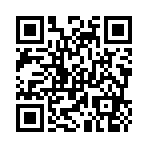 Вопросы для обсуждения:- Зачем мальчишки подговорили весь класс обмануть учительницу? - Почему Светы выступила против отмены контрольной?- Как вы думаете, почему люди лгут? Какие на это есть причины? (Чтобы избежать наказания, не обидеть, избежать ответственности, боязнь сказать правду и т.д.).- Легче сказать правду или ложь? Почему мальчик не сразу признался? Что могло бы произойти, если бы герой не признал свою вину?Примерный вывод по итогу разговора:- За свои слова и поступки приходится отвечать, и за не подготовку к контрольной работе вы можете попасть в неприятную ситуацию, например, получить плохую оценку.Просмотр фильма «Электронный дневник»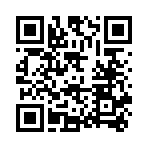 Вопросы для обсуждения:- Была ли ложь частью жизни Юры?- Было ли признание учительнице в некорректности оценок достойным поступком? Почему? - Что чувствовал Юра, когда понял, что из-за него пострадала одноклассница?- Как вы думаете, боялся ли Юра, что его могут разоблачить? Почему у нас появляется страх: что будет когда…?- Как честность изменила ситуацию и положение Юры в классе?Примерный вывод по итогу разговора:Юра хотел при помощи лжи получить желаемый телефон, но из-за этого пострадали другие люди. А скажите молчание это ложь? Например, вы знаете о какой-то плохой ситуации и молчите. Мальчик внутри боялся, что его разоблачат, и честно признался, не стал скрывать тайну. И за честность был вознаграждён.Просмотр фильма «Врунишка»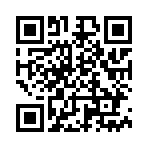 Вопросы для обсуждения: - Почему девочка каждый раз приукрашивала свой рассказ? Как подруги воспринимали её слова?- Как ложь может в будущем повлиять на отношение к девочке? - Можем ли мы не использовать ложь в нашей жизни? Почему?Примерный вывод по итогу разговора: Создавать имидж вокруг себя при помощи лжи - не лучшая идея. Ведь всё тайное рано или поздно становится явным и одной ложью можно надолго испортить впечатление о себе. Лучше быть честным с окружающими и с самим собой. Фильмы для категории 12-14 летПросмотр фильма «Телеведущая»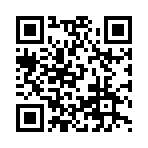 Вопросы для обсуждения:- Почему подруга подговорила приукрасить резюме? Как это помогло?- Ира знала, что врать плохо, но почему согласилась соврать?- Помогла ли ложь  Иры стать телеведущей? Как сложилась бы жизнь Иры, если бы она не соврала?- Какой главный смысл фильма?Примерный вывод по итогу разговора:Ира очень хотела стать телеведущей и согласилась приукрасить действительность, но принесет ли такая ложь удовлетворение? Стала ли Ира выглядеть значительнее в собственных глазах? Нет. Никогда не стоит врать о себе и своих способностях, чтобы казаться лучше, ведь это в любой момент можно проверить и тогда вы окажетесь в очень неприятном положении.Просмотр фильма «Ложь во спасение»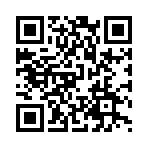 Вопросы для обсуждения:- Почему девочка решила обмануть свою сестру? Для чего она это сделала?- Как вы думаете, почему сестра не поверила ей? - Что значит «ложь во спасение»? В каких случаях можно её использовать? Возможна ли ложь во благо? Что вы думаете о выражение: «Лучше горькая, правда, чем сладкая ложь»?Примерный вывод по итогу разговора: Иногда ложь во благо действительно может помочь, как в просмотренном фильме «Ложь во спасение». Однако  не всегда она может принести добро, а только сплошные беды. Поэтому можно сказать: ложь во благо существует только тогда, когда она совершается с добрыми намерениями.РефлексияПродолжите фразу: «Я хочу быть честным человеком, потому что…»- не буду обманывать;- буду честным с самим собой;- не буду попадать в неприятные ситуации из-за лжи;- не буду обещать того, что не смогу выполнить и т.д.;Честность всегда остается самым ценным качеством человека. Ложь приносит огромный вред и много неприятностей, которые могут сильно изменить жизнь.- Если бы у вас был выбор: вернуться в прошлое и исправить ситуации, когда вы пользовались ложью или узнать, кто тебя обманул. Какой выбор вы бы сделали? Или не стали бы вообще выбирать?Список литературы по теме кинолекции «Ложь»Катрин Грив «Как же теперь сказать правду?»В детстве, если вдруг случалось соврать друзьям или родителям, нас всегда страшила мысль: "А вдруг мне теперь никто и никогда не поверит и не будет любить?!" В этой книге случайная ложь постепенно заполняет весь мир героини - маленькой девочки - и даже вытесняет её саму… И только решимость всё вернуть на круги своя помогает ей сказать правду. И это оказывается совсем не так страшно, как думалось малышке. Ведь наши близкие любят нас независимо от наших поступков, а правда всегда лучше вранья, пусть и ненамеренного.Харитонов Марк «Учитель вранья».Герои сказочной повести "Учитель вранья", пятилетняя Таська и её брат, второклассник Тим, увидели однажды объявление, что на 2-й Первоапрельской улице, в доме за синим забором, дают уроки вранья.
И хотя Таська уверяла брата, что врать-то она умеет, они всё-таки решили отправиться по указанному адресу…Елизавета Филоленко «Тайное общество покорителей вранья. Поединок с ложью».Ребенок привык прибегать ко лжи, чтобы избавиться от проблем, но обман растет как снежный ком, а тут и до лавины рукой подать? Книжка "Тайное общество покорителей вранья" ненавязчиво и в доступной игровой форме объяснит любому ребенку, что говорить правду гораздо выгоднее.Анна Игнатова «Верю - не верю»Заблудившись в лесу, Алёша Никитин попадает в загадочную страну Семи Сов, очень похожую на наш мир. Единственное отличие состоит в том, что жители этой страны никогда не врут и всем верят. Верят они и каждому слову Алёши, а уж он мастер плести небылицы. Легко и весело жить вруну среди честных. Но каково честному человеку среди лжецов? Подруга Алёши из таинственной страны, оказавшись среди наших современников, понимает, что это далеко не просто…Методические разработки мероприятийКинолекция 7Тема ДУШЕВНАЯ КРАСОТАВозраст: дети от 8 летЦели занятия:- расширить представление о внешней и внутренней красоте человека;- сплочение коллектива.Задачи занятия: - формировать представление о красоте души;- раскрыть различия между внутренней и внешней красотой;- развитие умения рассуждать, высказывать и доказывать свою точку зрения.Фильмы для просмотра«Уроки шарма» (https://youtu.be/cYWTtfzl9nA )«Игра окончена» (https://youtu.be/RyGxTxcDsLk )«Репутация» (https://youtu.be/h1Ir4vSqRtk )Этапы работыВступление- Говорят, что в каждом человеке есть красота. Вы согласны с этим? Так ли важна внешняя красота в человеке? Является ли внешность определяющей в нашем мире? - Как вы понимаете выражение «красота души»? Можно ли её сразу разглядеть? Можете ли привести пример поступка человека, который укажет на его внутреннюю красоту?- Какого человека можно назвать красивым? Почему? Если у человека есть только внешняя красота, будут ли с ним дружить?Подготовка к восприятию фильма- Сегодня мы увидим в фильмах как внешняя красота может оказаться не самым главным достижением и важнее всего та красота, которая скрыта внутри.Фильмы для категории 8-12 летПросмотр фильма «Уроки шарма»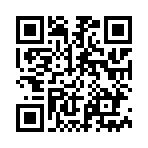 Вопросы для обсуждения:- Почему Катя считает, что внешняя красота намного важнее? Почему Васильев не обращает на неё внимание? Будет ли однокласснику интересно проводить время с Катей?- Ира думает иначе про привлекательность, как вы думаете, что для неё важнее? Можно ли добиться внимания и без акцента на внешней красоте? Почему? - Как вы думаете, получится ли у Кати завести дружбу с одноклассником?Примерный вывод по итогу разговора:Не всегда красота является самым главный «оружием» в покорение мальчиков. Если с человеком есть о чём поговорить, то он всегда будет намного интереснее того, у кого есть только красивая внешность. Просмотр фильма «Игра окончена»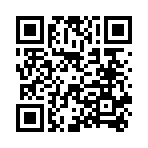 Вопросы для обсуждения:- Почему все попытки обратить внимание Артёма заканчиваются провалом? Что в девушке для Артёма стоит на первом месте?- Какая Катя в общении? Как бы мы могли охарактеризовать её?- Чем отличается Даша от Кати? Почему доброта победила «красивую картинку»?-  Можем ли назвать Дашу по современным меркам красивой? Вызывает ли девочка отвращение, неприязнь? Почему мы испытываем симпатию к героине?- В чём проявляется красота Артёма? Примерный вывод по итогу разговора:Внешняя красота человека заключается в его индивидуальности, а внутренняя в его отношение к миру и окружающим, его мыслях и поступках. Красивое лицо и модная одежда не сделает человека красивым в глазах других, если его поступки и общение вызывает неприязнь.Просмотр фильма «Репутация»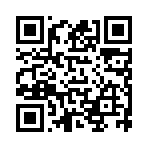 *Фильм снят на татарском языке с русскими субтитрами.Вопросы для обсуждения:- Какое первое впечатление у ребят от новенького? Почему именно к нему решила обратиться одноклассница за помощью? - Отпугивал ли ребят новенький своим внешним видом? Почему?- Почему новенький захотел сохранить за собой такую «репутацию»? Можно ли верить первому впечатлению о человеке? Почему? Как вы понимаете выражение: «Твой портрет изменится, если изменишься ты сам»?- С чего начинается внутренняя красота человека? Примерный вывод по итогу разговора:Не стоит судить о человеке по первому впечатлению, внешность бывает очень обманчива, а хорошие и благородные поступки являются проявлением внутренней красоты. Рефлексия- Кто из героев является красивым человеком? Почему? - Всегда ли внешняя красота совпадает с внутренней? - Красота каждым понимается по-разному, для кого-то она играет важную роль, а для кого-то второстепенную. Но не стоит забывать уделять время душевной красоте, ведь она может намного сильнее преобразить человека. Список литературы по теме кинолекции «Душевная красота»Сандра Дикманн «Чудо».Для автора важна проблема экологии - таяние льдов в Арктике и судьба полярных медведей. Через историю белого медведя автор обращается к этой теме и к проблеме чужаков вообще, толерантности, приятия, взаимопомощи и взаимовыручки. То, что на первый взгляд может показаться странным, при ближайшем рассмотрении оказывается настоящим Чудом и таит в себе массу возможностей, чтобы стать добрее, мудрее и человечнее.Хелена Эберг и Кристин Лидстрем «Кошачий чердак».История происходит в наши дни, в Швеции, где вместе с мамой живет 12-летняя девочка Мона. Их домом стал дедушкин офис, так как мама, сменив несколько мест, осталась без работы и заработка. Уже два года ее муж считается пропавшим без вести, и женщина тяжело переживает происходящее. Мона и мама вынуждены прятаться, когда в офис приходят посетители. Девочка сильно скучает и по отцу, и по подруге, которая переехала в Шанхай. Она чувствует себя одинокой и потерянной.Лео Борманс «Книга про счастье».Десять рассказов про птиц, которые ведут себя совсем как люди. Каждая история посвящена определённому компоненту счастья.
Если спросить любого родителя, хочет ли он, чтобы его ребёнок был счастлив, он, конечно, ответит "да". Счастья мы желаем друг другу на каждый праздник и сами втайне о нём мечтаем. Но знаем ли мы, в чём заключается счастье? Что нужно делать, чтобы чувствовать себя счастливыми? И как передать это ощущение детям?Андреас Шмахтл «Тильда Яблочное Семечко. Чудесные истории из переулка, где растет шиповник».В деревеньке меж холмов живет Тильда - церковная мышка, белая, как бузинный цвет по весне. Она варит вкуснейшее апельсиновое варенье, знает, как отыскать клад, и может уговорить ежа не впадать зимой в спячку. За это ее и любят друзья. А еще она найдет причину для радости и праздника в любое время года. Секрет прост: прийти на помощь туда, где она требуется, и не стесняться попросить о помощи, если это нужно тебе самому.Ребекка Дотремер «Настоящая жизнь Жакомино Гейнсборо».«Настоящая жизнь Жакомина Гейнсборо» — удивительная книга. С одной стороны, история очень простая — это жизнь главного героя с момента его рождения и до самой смерти. Но автор — Ребекка Дотремер, для которой эта книга стала дебютом в роли иллюстратора и автора текста, — нашла удивительный тон и стиль повествования, так что история совершенно неожиданно становится про каждого из нас.
Методические разработки мероприятийКинолекция 8Тема ДОБРОВозраст: дети от 8 летЦели занятия:- сформировать представление о добре, хороших поступках, показывать их ценность;- сплочение коллектива.Задачи занятия: - воспитывать взаимоуважение, вежливое отношение к окружающим; - формирование понимания о добрых поступках;- развитие умения рассуждать, высказывать и доказывать свою точку зрения.Фильмы для просмотра«Великий художник» (https://youtu.be/oUrS4Ayu7bY )«Ботинки» (https://youtu.be/B7-71P6gkhI )«Нужные слова» (https://youtu.be/-531nekO-qg )Этапы работыВступление- Друзья, какие слова мы произносим каждый день, желая добра? Какие ещё добрые слова вы знаете? - Как вы думаете, что такое добро? А что зло? В жизни очень важно быть добрым и милосердным. А задумывали ли о том, как часто вы совершаете добрые дела? Какие добрые дела вы совершали?- Что означает быть добрым? Какого человека мы можем назвать добрым?Добрый человек – это тот, кто:- вежливо общается, готов помочь другу;- думает не только о себе, но и о другие;- проявляет милосердие.Подготовка к восприятию фильмаСегодня мы с вами посмотрим фильмы, которые нам расскажут о дружелюбном отношении к окружающим.Фильмы для категории 8-11 летПросмотр фильма «Великий художник»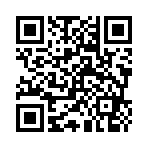 Вопросы для обсуждения:- У кого из ребят было больше добрых намерений при продаже картины? Почему? Почему мальчику стало совестно, и он захотел помочь подруге? - Какой добрый поступок совершил одноклассник? Можно ли ребят назвать добрыми? Как вы думаете, почему?- Каким делает человека доброта? Как проявляется доброта в человеке?Примерный вывод по итогу разговора:Будь внимателен к окружающим: может быть кто-то нуждается в твоей помощи и поддержке. Желание помочь ближнему делает нас лучше, а нашу душу – чище. Просмотр фильма «Ботинки»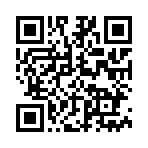 Вопросы для обсуждения:- Почему Матвей забрал ботинки у своего одноклассника? Почему они для него были намного важнее, чем Никите?- Как поменялось отношение к мальчику после того, как узнали о смерти его мамы? Почему мама Никиты решила помочь мальчику? Как изменилась его жизнь? Смогли ли герои подружиться?- Как вы думаете, почему Матвей решил вернуть ботинки Никите? - Какой добрый поступок мы можем увидеть в этом фильме? Что вам запомнилось больше всего в этом фильме? Примерный вывод по итогу разговора:Доброта, милосердие к окружающим и переживание за других создают основу человеческого счастья. Добро должно быть сильным и деятельным. Доброта и проявление великодушие – это признак сильного человека. Просмотр фильма «Нужные слова»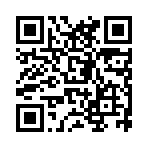 *Фильм представлен на татарском языке с русскими субтитрамиВопросы для обсуждения:- Почему девочка взяла вину на себя? Как отреагировал на это её одноклассник?- Как изменилось поведение героя? Какие нужные слова сказала его одноклассница?- Почему действия девочки можно считать добрым поступком? Как она показала своё доброе сердце? - Как вы думаете, вернется ли одноклассник к своему прежнему поведению?- Почему вежливость и всеобщая доброта важна в современном миреПримерный вывод по итогу разговораУ людей существует много забот, проблем и трудностей, поэтому нам необходимо по-доброму обращаться друг с другом, чтобы не создавать ещё больше негативных эмоций. Дружелюбное общение приносит радость и вдохновение на поступки, а ссоры и конфликты только сильнее погружают в недоверие к людям.РефлексияПродолжи фразу «Добрый человек — это…»Почему важно совершать добрые поступки?Как вы думаете, должны ли знать все о наших добрых поступках? Список литературы по теме кинолекции «Добро»Филип Стед «Дядя Амос не идёт на работу».Дядя Амос живет один и работает в зоопарке. Каждый день ровно в шесть он садится в автобус № 5 и едет на работу. Там он играет в шахматы со слоном, читает книжку сове и вытирает нос носорогу. Но однажды дядя Амос заболевает и остается дома. Как вы думаете, кто нальет ему чаю, почитает книжку и сыграет с ним в шахматы? Ну, конечно же! Теперь очередь черепахи, совы, слона, носорога и пингвина садиться в автобус №5. Чтобы поиграть с дядюшкой, принести носовой платок и почитать на ночь. Людмила Васильева-Гангнус «Азбука вежливости».Когда-то много-много лет назад добрая сказочница Людмила Васильева-Гангнус познакомилась с феей Здрасте, которая жила в сказочном городе. Дома там были сложены из шоколада, крыши были леденцовыми, а оконные ставни из кренделей. А самое главное - в этом городе жили сказочно вежливые люди. Но вот беда: иногда достаточно вмешательства одного невежливого капризного мальчика, чтобы все пошло прахом.Фанни Бритт «Джейн, лиса и я».Одноклассники выбрали Элен мишенью для насмешек, а она им поверила - поверила, что никому не нужна, что она толстая сарделька и что друзей у нее быть не может. Элен существует в сером тумане давней приглушенной тоски, и цвета на этих страницах появляются только тогда, когда речь заходит о романе "Джейн Эйр" - в эту книгу, как в прекрасный сад, убегает Элен, чтобы не слышать оскорблений. У нее не хватает сил противостоять школьным обидчикам или не обращать внимания на их мелкие подлости, но хватает ума иронизировать над своим положением - ставя себя на место влюбленной Джейн Эйр, Элен воображает сардельку в купальнике, которую обнимает безутешный мистер Рочестер, а из окна башни кажет язык его сумасшедшая жена (блестящая сцена, отличная работа художника). Второе явление цвета в серой действительности, знамение близких перемен - выход огненно-рыжей лисы из леса...Джорджиана Дойч «Снежный зайчик».Жил-был в лесу очень сердитый Медведь. Целыми днями он только и знал, что рычать и ворчать на всех, кто осмеливался близко подойти к его красивому, ухоженному саду, посреди которого торчала огромная табличка "Посторонним вход воспрещен!"
Все звери боялись Медведя - все, кроме одного маленького улыбчивого зайчика. "Бедный, бедный Медведь, - думал Зайчик. Грустно ему, наверное, живется одному. Вот бы его чем-нибудь порадовать!" И он решил слепить в медвежьем саду снеговика надеясь, что Медведю понравится сюрприз. Но не тут-то было! Вместо того, чтобы обрадоваться такому подарку, Медведь пришел в ярость оттого, что кто-то без спроса пробрался в его любимый сад.Джимми Лиао «Звучание цвета. Следуя за воображением»."Звучание цвета" - трогательная история о слепой девочке. Ее воображение рисует перед ней необыкновенный яркий мир, полный красок, звуков и запахов. Сидя в вагоне метро, поднимаясь на эскалаторе, стоя на перроне, она прислушивается к звукам и представляет удивительные места, где могла бы оказаться. Это волшебное путешествие надолго останется в сердце каждого читателя - и взрослого, и подростка, и ребенка, - напоминая, что каждый из нас живет в особом мире, который создает сам.
Методические разработки мероприятийКинолекция 9Тема ОБИДАВозраст: дети от 7 летЦели занятия:- сформировать представление о выражение эмоционального состояния;- развить умение понимать переживания других людей;- сплочение коллектива.Задачи занятия: - уточнить понятие «обида» и признаки её возникновения; - научиться находить способы выхода из ситуации обида;- развитие умения рассуждать, высказывать и доказывать свою точку зрения.Фильмы для просмотра«Искусственный интеллект» (https://youtu.be/jL_8GDYkrjk )«Первая любовь Коли Трифонова» (https://youtu.be/cq1M0tR3Tik )«Волшебные карандаши» (https://youtu.be/t9BAP74OH9M )«Фотоаппарат» (https://youtu.be/iqdaP4_7CdE )Этапы работыВступление- Ребята, поднимите руки, кто испытывал чувство обиды? Какие эмоции вас переполняли?- А случалось ли вам обидеть человека? Может быть, это вышло случайно, и вы не хотели? Что вы чувствовали в это время?-Как вы думаете, почему люди вообще обижаются? Как мы понимаем, что человек на нас обиделся?Обида – это эмоциональное состояние, возникающее в результате переживания несостоявшейся ситуации значимой для нас. Например, вы ожидали, что ваш друг поделится с вами чем-то, но он этого не сделал и ваши ожидания не подтвердились.Подготовка к восприятию фильма- Сформулируете тему нашего мероприятия. - Сегодня герои фильмов помогут нам разобраться, что такое обида и почему люди могут обижатьсяФильмы для категории 8-11 летПросмотр фильма «Фотоаппарат»Вопросы для обсуждения: - Какие две позиции мы увидели у друзей? Почему Веня хотел исполнить только свои желания? Как бы вы поступили на его месте? Почему бывает тяжело побороть соблазн исполнить только свои желания, а не разделить с другом? - Почему девочка обиделась на своего друга? - Как Веня помирился с Дашей? Важно ли уметь признавать свою вину и просить прощение? - Какое доброе дело сделали ребята? Примерный вывод по итогу разговора: Каждый человек должен научиться прощать другого человека, понять, что у каждого из нас разные взгляды на вещи, но самое главное – научиться делать первый шаг к примирению, и делать это правильно. Просмотр фильма «Волшебные карандаши»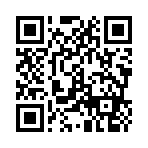 Вопросы для обсуждения:- Как повел себя Максим с Лукой? Какое чувство в нём преобладало? - Как вы думаете, почему стали исчезать игрушки? Что понял в этот момент Максим?- Обиделся ли Лука на друга? Что самое важное в дружбе? - Почему бабушка сказала: «Справился! Молодец!»?Примерный вывод по итогу разговора:Обиды бывают разные,  стоит научиться различать, когда человек сказал намеренно, чтобы обидеть, а когда случайно из-за эмоций. Часто случается так, что друзья ссорятся и перестают общаться из-за неудачной шутки. Поэтому нужно научиться не обижаться, а дать эмоциям немного остыть.Просмотр фильма «Искусственный интеллект»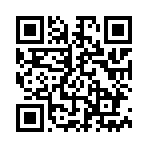 Вопросы для обсуждения:- Почему Максим решил расстаться с Аней? Обидел ли он своими словами девочку?- Как решила проучить Аня Максима? Какие выводы сделал Максим? Почему ему было неприятно оказаться на месте Ани? - Как вы думаете, смогла ли Аня простить своего друга? - Чему научила эта ситуация Максима?Примерный вывод по итогу разговора:Мы часто обижаемся на других, но не потому, что, хотим их тем самым обидеть, а потому что часто не понимаем их поступки и мысли. Максим, когда давал оценку знаниям Ани, обидел её и сразу не понял этого, но Аня смогла ему показать, что она чувствовала в этот момент. Не стоит давать оценку другому человеку, ведь тебе тоже может не понравиться, когда начнут оценивать тебя.Фильмы для категории 12-14 летПросмотр фильма «Первая любовь Коли Трифонова»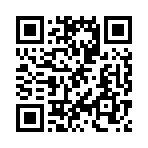 Вопросы для обсуждения:- Почему важно быть честным со своим другом? - На что обиделась девочка? Как бы вы поступили на её месте? Как нужно относиться к обидчику?- Когда Коля понял, что обидел одноклассницу, какие чувства он испытывал? - Как Коля добился прощения? Какой можно сделать вывод?Примерный вывод по итогу разговора:Важно уметь признавать вину, когда действительно совершил дурной поступок и обидел человека. Без умения просить прощения невозможно ни уважение между людьми, ни дружба, поэтому это очень важно.Просмотр фильма «Развод»Вопросы для обсуждения: - Какая проблемная ситуация разворачивается между ребятами? - Почему ребята обиделись на Лиду? Зачем она так поступила с Ингой? Почему Слава не смог принять дружбу от Лиды? - Как вы думаете, смогут ли ребята помириться? Простит ли Инга свою подругу? Как бы вы поступили на месте ребят? А на месте Лиды? - Смогли бы вы после такого поступка доверять человеку? Примерный вывод по итогу разговора: Совершая тот или иной шаг, люди часто не задумываются о своих поступках. Последствия же такого поступка могут быть разными: кто-то простит и продолжит общаться с человеком, а кто-то навсегда потеряет доверие к нему. Поэтому очень важно, перед тем как что-то совершать, нужно несколько раз подумать.Рефлексия- Чем опасна обида?- Почему нужно уметь прощать обиды и самому не обижать никого? - Обижаться – это хорошо или плохо?- Какой мы можем сделать вывод, исходя из просмотренных фильмов?Список литературы по теме кинолекции «Обида»Туве Аппельгрен «Веста-Линнея и мама-монстр».Все начинается с обычной утренней ссоры между мамой и дочкой. Мама старается сохранять спокойствие, ведь они с Вестой-Линнеей собирались провести идеальный день. Но Веста-Линнея упрямится, и мама начинает выходить из себя.Ирина Зартайская «Никто меня не любит».Маленький волчонок в отчаянии - кажется, его никто не любит: ни мама, ни папа, ни бабушка... Что же поможет малышу обрести уверенность и почувствовать любовь и поддержку близких?Ирина и Леонид Тюхтяевы «Зоки и Бада».Эта сказка об озорных сладкоежках и проказниках зоках и лохматом черном баде - с хвостом, копытами и разными рогами. О том, как однажды зоки завелись у бады в банках с медом и о том, как они стали жить вместе и друг друга воспитывать.Ютта Бауэр «Однажды мама ругалась».Что случилось? Мама маленького пингвина была очень зла и отругала своего отпрыска - причем так громко, что его голова, крылья и даже хвостик разлетелись в разные стороны. Что-то оказалось в горах, что-то - в джунглях, а что-то - в море. Но вечером маме стало стыдно, она собрала кусочки вместе - и сшила. Но - самое главное - при этом не забыла извиниться.Деби Глиори «Что бы не случилось»."Я самый вредный и непослушный на свете! - огорчается Лисёнок. - Наверное, скоро ты перестанешь меня любить". Но разве может Большой Лис разлюбить своего Малыша?! Трогательная и нежная история о самых больших тревогах ребёнка и о бесконечной родительской любви.


Методические разработки мероприятийКинолекция 10Тема СТРАХВозраст: дети от 8 летЦели занятия:- расширение знаний детей о чувстве страха и его эмоциональным проявлением;- формирование уважительного отношения к чужому мнению, умению вести диалог;- сплочение коллектива.Задачи занятия: - работа над основными понятиями: «гиперболизированный страх», «тревога», «трусость», «смелость»;- развить умение работать с информацией, анализировать просмотренные фильмы и экранные образы; - развитие умения рассуждать, высказывать и доказывать свою точку зрения.Фильмы для просмотра«Прививка» (https://youtu.be/a0xwzDoo_9Q )«Зубной» (https://youtu.be/vkoyuhm6ybA )«Джин с рожками» (https://youtu.be/u8g-VTmkfXM )«Монстр» (https://youtu.be/0vWT3lQCf3k )«Ужасы парка» (https://youtu.be/gHRlHf4EuEo )Этапы работыВступление- Друзья, вам знакома поговорка «у страха глаза велики». Когда же к нам приходят страхи? - Чаще всего перед сном, когда наше воображение рисует страшные картинки.- Чего ещё могут бояться люди?- Как вы считаете, а испытывать чувство страха хорошо или плохо?Подготовка к восприятию фильма- В любых жизненных ситуациях мы испытываем разные чувства.  Сегодня мы поговорим о таком чувстве, как страх и о том, что не всегда он бывает реальным. - Кому из вас приходилось сталкиваться с этим чувством? Что вы испытывали? Как себя вели?  - В ходе просмотров фильмов мы выясним, что такое настоящая смелость и чем она отличается от глупости. И убедимся в народном выражении «у страха глаза велики».Фильмы для категории 8-11 летПросмотр фильма «Монстр»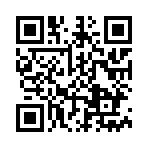 Вопросы для обсуждения:- Почему девочки решили, что под кроватью монстр? Кто им оказался по итогу?- Как вы думаете, существуют ли настоящие монстры? Стоит ли верить всему, что кажется пугающим? - Какой вы бы дали совет девочкам, чтобы они перестали бояться монстра под кроватью? Стоит ли делиться с родителями своими страхами? Почему? Примерный вывод по итогу разговора:Каждый из нас чего-то боится в жизни и это нормально. Если мы чего-то сильно боимся, то воображение рисует жуткие картины, но не стоит ему доверять, ведь оно может обмануть.Просмотр фильма «Прививка»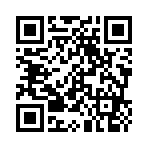 Вопросы для обсуждения:- Кто на самом деле больше всего боялся прививки? - Почему девочка постоянно задавала вопросы медсестре? - Страх рождается от того, что мы боимся непонятного и неизвестного, но, если мы познакомимся с ним, он может оказаться не таким уж и страшным.- Бывало ли вам страшно от уколов? - Что бы вы посоветовали главной героине? Примерный вывод по итогу разговора:Страх – это часть нашей жизни, но порой он может перерасти в панику. Когда человек паникует, он не может контролировать свои решения и может попасть в неприятную ситуацию, как и героиня нашего фильма. Просмотр фильма «Зубной»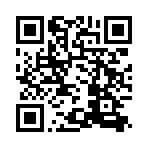 Вопросы для обсуждения:- Зачем Оля притворяется больной? Чего она боится? - На лице у Оли выражается определенная эмоция (0:29). Какие чувства оно может отображать? - Почему Оля убежала от мамы, а не стала «исследовать» свой страх? - Оля очень сильно напугала своего одноклассника. Какие эмоции и чувства мы можем заметить у мальчика? - А что Оля почувствовал после «побега» одноклассника? - Как вы думаете, поборола ли она свой страх? Сходила ли к врачу? Примерный вывод по итогу разговора:- Страх – эмоция социальная, окружающие могут, как заражаться нашим страхом, так и прибавлять храбрость и уверенность. Иногда наши страхи заставляют нас совершать неправильные и нелепые поступки. - Главная героиня – Оля – так сильно боялась врача, что нарисовала не только у себя в голове жуткий образ, но и у своего одноклассника. Дело в том, что, когда мы боимся, мы перестаем мыслить рационально, а действуем ситуативно. Позже мы можем пожалеть о наших поступках. Если героиня фильма не преодолеет свой страх и не сходит к зубному, то это может привести к печальным последствиям, таким как ухудшение здоровья. Фильмы для категории 12-14 летПросмотр фильма «Ужасы парка»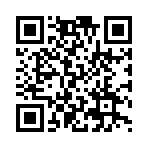 Вопросы для обсуждения:- Почему девочка напугалась кошки? Верите ли вы в приметы? Почему?- Удалось ли девочкам избежать плохой ситуации? Могут ли нас приметы действительно предостеречь и спасти от беды?-Как вы думаете, страх был больше надуманным или реальным? Почему?Примерный вывод по итогу разговора:Нужно ли верить в приметы? Большинство примет основаны на нелепых представлениях о различных и весьма безобидных вещах. Не стоит верить тем вещам, которые не имеют логического объяснения, а тем более бояться, что из-за примет может произойти что-то плохое.Просмотр фильма «Джин с рожками»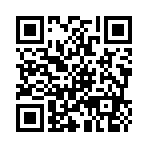  *Фильм снят на татарском языке с русскими субтитрами.Вопросы для обсуждения:- Любите ли вы слушать/ рассказывать страшилки? - Страшны ли на самом деле эти истории? - Как вы думаете, как можно назвать человека, который боится? Кого из героев мы можем назвать трусом? - Как вы думаете, что должен был сделать мальчик, чтобы не остаться трусом? - Как мы можем охарактеризовать девочку? Было ли главной героине страшно? Смогла ли побороть свой страх? - Подумайте, страх мешает или помогает? Примерный вывод по итогу разговора: Смелось – это когда мы можем противостоять своему страху и контролировать его. Победить свой страх может каждый, если будет верить в себя и свою силу, и огромное желание избавиться от него. Мальчик так сильно хотел доказать, что ничего не боится, но когда столкнулся со своим страхом в живую, то не смог победить его и «поддался» ему. Рефлексия - У страха действительно глаза велики, но, прежде чем испугаться и начать как-то действовать, подумайте, действительно ли опасность так страшна, как кажется. Может, пришло время подружиться со своим страхом?   - А чего нужно на самом деле бояться? Какие существуют опасности, которые могут принести неприятности в нашу жизнь? Задание- У каждого из нас есть свой страх, и сегодня мы поучимся их преодолевать. У страхов тоже есть свои боязни: хорошее настроение, смех, весёлая музыка и т.д.- Нарисуйте свои страхи и превратили его в что-нибудь смешное. Например, дорисуйте ему клоунский колпак или нелепый наряд. Свои страхи можно стереть, украсить, отправить на воздушных шариках в путешествие или даже подружиться. - Посмотрите, так ли действительно он страшен и ужасен? Список литературы по теме кинолекции «Страх»Фрида Нильсон «Пираты Ледового моря».Сири всего 10 лет, она живет с папой и младшей сестренкой Мики на острове Синий глаз, затерянном среди других таких же островков в Ледовом море. Мир Сири населен фантастическими существами и необычными животными. Но каждый ребенок в тех местах больше всего на свете боится пиратов и особенно их капитана Белоголового. Ведь те похищают детей и заставляют их работать в глубокой шахте. Однажды пираты украли маленькую Мики, и Сири, преодолевая страх, отправляется ее спасать.Норберт Ланда «Охота на монстров».Рано утром гусыню разбудили зловещие звуки, доносившиеся из-под кровати. Гусыня никак не могла понять, что же это такое, а заглянуть под кровать боялась. Мало ли что там! А вдруг монстр?
На помощь гусыне приходят друзья - Поросёнок, Медведь, Волк и Сова. Вместе им удаётся разгадать тайну "грозного монстра".Ульф Нильсон и Эва Эриксон «Одни на всём белом свете».Главный герой книги научился в садике определять время: девять часов, десять, час, два. В три его не забрал папа, и ребенку пришлось самому пойти домой. Но там никого не оказалось, и мальчику пришло в голову страшное: родители попали под грузовик. Его захлестнула волна отчаяния, как вдруг он вспомнил о младшем брате — ведь теперь он обязан опекать его. Мальчик незаметно забрал малыша из сада, и они начали строить во дворе домик, в котором будут жить. Глава семьи до последнего старался не разрыдаться, но все же не сдержался. Благо в этот момент домой прибежали испуганные родители (дети-то исчезли из детского сада), и всем вдруг стало ясно, что время их старший сын определяет не очень хорошо. Хелена Хараштова «Я не боюсь темноты».У кого в детстве такого не было: поздно вечером, лежа в кровати, всматриваешься в какой-то привычный предмет, и воображение рисует разных уродливых чудовищ? Или просто страшно зайти в темную комнату — что ждет внутри? Р.Дж.Паласио «Чудо».Август страшно боится идти в пятый класс. И не потому, что идет в школу впервые (до этого он занимался дома), а потому что не знает, как его там примут — мальчика, который не похож на остальных. У Августа генетическое заболевание, он перенес уже 27 операций, но его лицо все же вызывает ужас и отвращение у других. 
Методические разработки мероприятийКинолекция 11Тема ВЗАИМООТНОШЕНИЯ ЛИЧНОСТИ И КОЛЛЕКТИВАВозраст: дети от 10 летЦели занятия:- повышение толерантности и эмпатии;- профилактика конфликтов среди детей;- сплочение коллектива.Задачи занятия: - формирование негативного отношения к троллингу;- развитие навыков выхода из ситуации троллинга;- воспитание толерантного отношения к людям;- развитие умения рассуждать, высказывать и доказывать свою точку зрения.Фильмы для просмотра«Ответ» (https://youtu.be/Z437qAnnQKE )«Месть – блюдо холодное» (https://youtu.be/Ercwh9MAEPc )«Кто чем богат» (https://youtu.be/rB3PG9Zm-k0 )Этапы работыВступление- Представьте картину, мальчик отняли у девочки тетрадку и кидают между друг другом, а она мечется между ними в надежде поймать. Как вы думаете, это просто игра? Или может быть всё иначе? Что вы чувствуете в этот момент? Хочется ли вам защитить девочку? Как вы думаете, чем вызвано такое поведение по отношению к девочке? Встречались ли вам такие ситуации в жизни?- В совсем юном возрасте бывает тяжело отличить игру от троллинга. Вам знакомо такое понятие, как троллинг? Что оно означает?- Троллинг – это форма провокации или издевательства в общении. К сожалению, такое явление, как троллинг, встречается часто в детских коллективах. Дети тоже могут обижать других детей, с которыми не хотят дружить. Только обидчики не всегда понимают серьезность своих поступков. Для них это шутка или игра, а человеку в этот момент может быть совершенно не до смеха. Подготовка к восприятию фильма- Определите из нашей беседы сегодняшнюю тему. Как вы думаете, о чём мы сегодня будем смотреть и обсуждать фильмы? Правильно, о троллинге.Фильмы для категории 10-14 летПросмотр фильма «Ответ»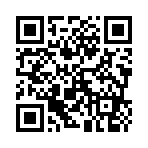 Вопросы для обсуждения:- Почему Маша постоянно хочет задеть Вику? Чем вызвано такое поведение Маши? Знает ли Маша, что своими словами обижает Вику? Есть ли причина на то, чтобы троллить Вику?- Какие чувства испытывает Вика в момент троллинга Маши?- Что посоветовала сестра Вике?- Подходит на такой способ противостояния троллингу? Как изменилось поведение Маши? Осознала ли девочка свою вину? - Какие есть ещё методы противостояния троллингу?Примерный вывод по итогу разговораЗачастую обидчик — это человек с низкой самооценкой, которую он стремится поднять за счет троллинга других. Обидчик в этот момент самоутверждается и наблюдает за тем, как человек злится. Маша пыталась каждый раз задеть Вику, но пересмотрела своё поведение, когда девочка перестала реагировать на её слова. И помните: невозможно проиграть сражение, которого не было.Просмотр фильма «Месть – блюдо холодное»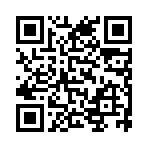 Вопросы для обсуждения:- Зачем одноклассник стал троллить Руслана? Почему Димка испугался того, что Руслан может отомстить ему?- В чём состоял троллинг от Руслана? Почему Димка не мог уснуть ночами?- Заслужил ли обидчик такую месть? Сделал ли Димка выводы о том, почему нельзя шутить над одноклассниками? Примерный вывод по итогу разговора:Троллинг – это очень неприятная, которая может обернуться и для обидчика плохо. Последствия троллинга одинаково опасны для всех – и для зачинщиков, и для жертв. У зачинщиков всегда будут проблемы с боязнью того, что они могут оказаться в роли жертвы. Просмотр фильма «Кто чем богат…»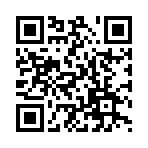 Вопросы для обсуждения: - Чем вызвано такое поведение мальчика?-Что испытывала героиня в тот момент, когда её обижали?- Почему Денисов обижал Дашу?- Какой приём ответа обидчику использовала Даша? - Как следовало бы вести Денисову, чтобы Даша обратила на него внимание? Примерный вывод по итогу разговора:Лучший способ избавиться от обидчика – подружиться с ним. Обида разрушает, и не зачинщика, а жертву. Вместо того, чтобы отравлять себя обидой, нужно постараться понять человека. Может быть, он станет даже лучшим другом.Рефлексия- Какой можно сделать вывод из тех фильмов, которые вы посмотрели?- Человек состоит из положительных и отрицательных черт характера. Но если мы постараемся проявить друг к другу больше терпимости, доброжелательности, то мы сможем подружиться даже с теми, кто не похож на нас.Список литературы по теме кинолекции «Взаимоотношения личности и коллектива»Грейс Макклин «Самая прекрасная земля на свете».Десятилетняя Джудит растёт без матери. Отца же занимают только проповеди о скором конце света, и все беды маленькой девочки попросту им не замечаются. Джудит строит свой вымышленный мир, который она называет Красой Земель. После очередного унижения в школе Джудит очень захотелось, чтобы в Красе Земель пошёл снег. И он пошёл. Причём и за окном тоже! Школу закрыли, а Джудит продолжила испытывать свои внезапно открывшиеся способности.Елена Габова «Двойка по поведению».В книгу замечательной российской писательницы Елены Габовой вошли одиннадцать рассказов о любви, дружбе, человеческих взаимоотношениях. Это искренний, откровенный разговор с молодым читателем.Майя Лазаренская «Северный ветер дул с юга».Мир - зеркало, в котором отражаются наши мысли и страхи. Чтобы понять это, Вите пришлось пройти непростой путь. Раньше она была лишь тенью своей подруги, мишенью для насмешек одноклассников. Но череда таинственных событий и амулет, странным образом оказавшийся у неё, полностью изменили её жизнь. Дав клятву, Вита решает стать волчицей Ордена Хорта, ордена, который она придумала сама. Своё право быть другой она отстаивает с маниакальной настойчивостью.Евгения Перлова «Танцы, огурцы и большие надежды».Мир может исказиться так, что одноклассники возненавидят, а лучшая подруга с лёгкостью предаст. Не предают лишь танцы. В них Есения может не бояться быть любой, и от этого мир вокруг становится чуть лучше, чуть ярче. Это не значит, что жизнь превращается в сказку, а Золушка - в принцессу. Просто Есения становится сильнее, у неё появляются настоящие, верные друзья, мечты осуществляются, а враги перестают быть врагами.
Методические разработки мероприятийКинолекция 12Тема ОТВЕТСТВЕННОСТЬВозраст: дети от 10 летЦели занятия:- рассмотреть самостоятельность и ответственность, как показатель взрослости;- сплочение коллектива.Задачи занятия: - раскрыть необходимость самостоятельности в жизни человека;- развитие самостоятельности и ответственности за свои слова и поступки;- развитие умения рассуждать, высказывать и доказывать свою точку зрения;Фильмы для просмотра«Взрослые» (https://youtu.be/lFni3QV-3_k )«Я не маленькая» (https://youtu.be/g3TKR48k6jk )«Правила морали» (https://youtu.be/SqDlF-j4jKo )Этапы работыВступление- Начнется наша мероприятие с небольшого опроса. Поднимите руки, кто считает, что самостоятельность – это делать то, что ты хочешь. Теперь поднимите руки те, кто считает, что самостоятельность – это быть ответственным за свои поступки. Как вы думаете, определяется ли самостоятельность только «делаю всё, что захочу»? Из чего ещё строится понятие «самостоятельный человек»?Подготовка к восприятию фильма- Как вы думает, о чём сегодня будут фильмы? - Считаете ли вы себя самостоятельным человеком? Как вы считаете, нужна ли вообще самостоятельность?- Сегодня герои фильмов покажут, что значит быть самостоятельным, нужно ли человеку вообще быть самостоятельным и как её развить. Фильмы для категории 10-14 летПросмотр фильма «Взрослые»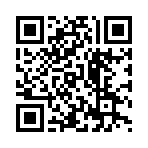 Вопросы для обсуждения:- Почему мальчишки возомнили себя взрослыми? Что для них означает быть взрослым?- К чему может привести «самостоятельность»? Что могла произойти ещё с героями? Осознавали ли мальчишки, что эта история могла закончиться печально?- Кто оказался взрослее из героев? Почему?- Как вы думаете, почему у мальчиков не получилось быть самостоятельными? (Маленький возраст, неумение здраво оценивать ситуацию)Примерный вывод по итогу разговора:Все мы хотим быстрее вырасти и стать самостоятельным, но не всегда действительно готовы к трудностям, с которыми можем столкнуться. Всегда нужно помнить о последствиях наших поступков.Просмотр фильма «Я не маленькая»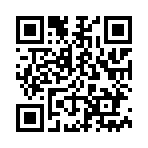 Вопросы для обсуждения: - Почему младшая сестра поддалась на манипуляции старшей? Поняла ли она сразу, что ей манипулируют? Доказала ли сестренка свою самостоятельность?- Почему Вика не захотела оставаться на вечеринку? Чем отличается Вика от своей сестры? Как вы понимаете выражение: «быть ответственным за свои поступки»?- Случалось ли вам доказывать свою самостоятельность? Как бы вы поступили на месте Вика? А на месте старшей сестры?Примерный вывод по итогу разговора: Возраст не показатель самостоятельности и ответственности. Взросление измеряется тем, что умеешь ли ты здраво оценивать свои поступки и брать на себя ответственность.Просмотр фильма «Правила морали»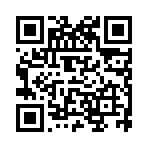 Вопросы для обсуждения: - Что понимает Ваня под понятием мораль? А как мыслит Света? - Доросла ли Света до законов морали? Кто из героев действительно является взрослым? Достаточно ли только умно рассуждать? Как можно охарактеризовать Ваню? - У кого из героев больше ответственности? В чём она проявляется? Примерный вывод по итогу разговора: Взрослый человек это не тот, кто может рассуждать о поступках, а тот, кто умеет заботиться не только о себе, но и об окружающих людях. Это тот человек, который сможет позаботиться и помочь, если это будет нужно.Рефлексия- Какого человека мы можем назвать взрослым? Что должен уметь делать самостоятельный человек? Что в вашем понимании ложная самостоятельность? - Человек не рождается самостоятельным. Он развивает её путем долгой и кропотливой работы над собой, совершая ошибки и формируя себя как личность. Список литературы по теме кинолекции «Ответственность»Стефан Серван «Сириус».Мир, истерзанный войнами и эпидемиями, постепенно затухает. В это время в сердце пустого леса Авриль рассказывает Малышу о птицах: мальчик никогда их не видел, как и других живых существ. Авриль говорит, что им осталось продержаться немного: придет их пес Сириус и отведет к родителям в убежище.Питер Браун «Дикий робот».Удивительная сказка про одного робота по имени Роз, попавшего на необитаемый остров. История начинается с кораблекрушения. Попавшее в шторм судно идет на дно вместе со своим грузом - многочисленными коробками, в которых аккуратно упакованы сотни роботов. Постепенно обломки прибивает волнами к затерянному в бескрайних водах острову. Все коробки разбились о прибрежные скалы, но одна из них уцелела и оказалась на берегу. Ее нашли любопытные морские выдры. Изучая коробку и играя с ней, они распаковали содержимое и... Щелк! Робот ожил.Ким Крабейлс «Самый одинокий кит на свете».Лилия живет в маяке, у нее важная работа: следить, чтобы не погасло северное сияние. Ее папы почти никогда не бывает дома, потому что он исследует море. Из каждой экспедиции он привозит для Лилии морскую ракушку, и у нее собралась уже целая коллекция.
Как-то раз папа рассказывает ей об одном ките, который всегда плавает в одиночестве. Другие киты не слышат его песни и поэтому не могут его найти.
Это трогательная история о дружбе, силе воображения, одиночестве и чувстве долга.Светлана Шмакова «Правила выживания в школе».Знаете ли вы главные Правила выживания в школе? А Пенелопа Торрес, или просто Пеппи, знает. Но ей это особо не помогает.
В первый же день учебы в новой школе она нарушает первое правило - не попадаться на глаза местным задирам. Спотыкается и падает на глазах у всей школы, уронив всё, в том числе и достоинство.
Этот замечательный графический роман о школе, страхах, поиске себя, смелости и настоящих друзьях. Дарья Доцук «Голос».Обычная девочка Саша едет в школу привычным маршрутом, переживает из-за грядущего теста по физике, но в один миг вся её жизнь разбивается вдребезги, как стекло вагона, выбитого взрывной волной. Методические разработки мероприятийКинолекция 13Тема ФИНАНСОВОЕ ПОВЕДЕНИЕВозраст: дети от 10 летЦели занятия:- сформировать представление о деньгах;- содействовать формированию разумного финансового поведения; - сплочение коллектива.Задачи занятия: - воспитывать ответственность и нравственное поведение по отношению в области экономических отношений;- формирование понимания о ценности труда;- развитие умения рассуждать, высказывать и доказывать свою точку зрения.Фильмы для просмотра«Чистый бизнес» (https://youtu.be/hrxu5VwIFjc )«Бизнесмены» (https://youtu.be/0-CXiBqHinA )«Акционер» (https://youtu.be/NckRwpdpCjc )Этапы работыВступление- Что вы знаете о термине «финансовая грамотность»? Почему умение правильно распоряжаться деньгами очень важно? Дают ли вам родители карманные деньги? Если да, то, как обычно вы с ними поступаете? - Каждый член семьи трудится. Для чего он это делает? Пробовали ли вы заработать деньги? Какие у вас ассоциации со словом «деньги»? Как вы думаете, каждый ли труд должен был оценен? Почему?Подготовка к восприятию фильмаВы догадались о теме нашего мероприятия? Чему мы сегодня должны научиться? - Сегодня мы поговорим  о деньгах и как правильно себя вести с ними. Фильмы для категории 10-14 летПросмотр фильма «Чистый бизнес»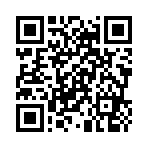 Вопросы для обсуждения:- Почему девочке удалось убедить одноклассников купить у неё чудотворную траву? Честно ли зарабатывала Лена? В чем заключался «чистый бизнес?-  Как «поплатилась» девочка за свой обман? Почему не стоит делать бизнес на обмане? Какие могут быть последствия?- Встречался ли вам такой обман? Если да, то расскажите о своём опыте.Примерный вывод по итогам разговора: Не стоит обманывать людей, чтобы потом заработать на них. Нужно помнить о правиле бумеранга: сделаешь плохо другим, и вернется это к тебе в двойном размере.Просмотр фильма «Бизнесмены»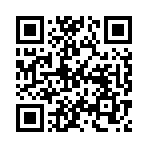 Вопросы для обсуждения: - Зачем ребята понадобились деньги? Всякая ли деятельность человека – труд? Приносят ли ребята своим трудом пользу? Докажите почему.Деятельность человека будет считаться трудом, если имеет: цель, результат, несет пользу обществу, выполнена при использовании ума, рук.- Какой выход из ситуации ребята нашли? Почему все остались в плюсе? Примерный вывод по итогам разговора:Каждый труд должен быть вознагражден. Вознаграждение даёт стимул делать работу лучше и с удовольствием.Просмотр фильма «Акционер»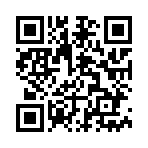 Вопросы для обсуждения:- Как вы поняли, что такое акции? Можно ли их приобрести в обычном магазине? Почему?- Почему у героя не получилось продать «акции»? Какая черта характера поспособствовала этому? - Нужно ли учиться финансовой грамотности? Почему? Если её не изучать, то чем это чревато? Примерный вывод по итогу разговора: Совсем скоро вы станете активными пользователями денежной системы и если вы будете в этой системе хорошо разбираться, то эти знания помогут вам в взрослой жизни.РефлексияКакие выводы мы можем сделать? Какое значение имеют деньги в жизни человека? Как мы можем ими пользоваться? Почему не стоит обманным путем зарабатывать деньги? Помните, что за деньги нельзя купить любовь и уважение. Далеко не всё на свете продается и покупается. Список литературы по теме кинолекции «Финансовое поведение»Юлия Кузнецова «Первая работа»"Курсы и море" - эти слова, произнесённые по-испански, очаровали старшеклассницу Машу Молочникову. Три недели жить на берегу Средиземного моря и изучать любимый язык - что может быть лучше? Лучше, пожалуй, ничего, но полезнее - многое: например, поменять за те же деньги окна в квартире. Так считают родители.
Маша рассталась было с мечтой о Барселоне, как взрослые подбросили идею: почему бы не заработать на поездку самостоятельно? Есть и вариант - стать репетитором для шестилетней Даны. Ей, избалованной и непослушной, нужны азы испанского - так решила мать, то и дело летающая с дочкой за границу. Маша соглашается - и в свои пятнадцать становится самой настоящей учительницей.Дарья Варденбург «Правило 69 для толстой чайки»Одиночная кругосветка - давняя мечта Якоба Беккера. Ну и что, что ему тринадцать! Смогла же Лаура Деккер в свои шестнадцать. И он сможет, надо только научиться ходить под парусом.
Записаться в секцию легко. А вот заниматься... Оказывается яхтсмены не сразу выходят в открытое море, сначала надо запомнить кучу правил. Да ещё постоянно меняются тренеры, попробуй тут научись.Роланд Смит «Пик».Никогда нельзя заранее сказать, кого гора пустит, а кого нет.
Четырнадцатилетний Пик Марчелло с детства бредил скалолазанием и высотой. Страсть к покорению вершин у него в крови, ведь родители Пика - альпинисты. Но его манят не только горы, и однажды Пик поднимается на небоскреб... 
Методические разработки мероприятийКинолекция 14Тема ПЕРВАЯ ЛЮБОВЬВозраст: дети от 12 летЦели занятия:- формирование представлений о любви, значение её в жизни человека и окружающего мира; - сплочение коллектива.Задачи занятия: - раскрыть значение понятия «любовь»; - воспитывать ценностное отношение к себе и другим; - развитие умения рассуждать, высказывать и доказывать свою точку зрения.Фильмы для просмотра«Женская логика» (https://youtu.be/mD4kM0Nwy-8 )«Достать звезду» (https://youtu.be/B8B0ilPuyBQ )«Раз, два и готово» (https://youtu.be/SDZ2agwSpEw )«Давай до свидания» (https://youtu.be/beRvU6zNlow )Этапы работыВступление- В школе мы не только получаем знания, но ещё и учимся взаимоотношениями со сверстниками. Сначала мы учимся дружить, а потом и любить. Любовь – это самое прекрасное чувство, что может испытать человек- Ребята, что для вас означает слово «любовь»? Давайте составим ассоциативный ряд.Подготовка к восприятию фильма- Тема любви всегда интересует человека. Поэты, философы и писатели очень много размышляли на эту тему, но к общему понятию любви так и не пришли. Каждый человек переживает это чувство по-своему и каждый видит её разной. Сегодня мы посмотрим фильмы, где подростки сталкиваются с первым чувством любви и учатся понимать чувства друг друга.Фильмы для категории 12-14 летПросмотр фильма «Женская логика»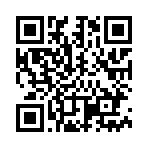 Вопросы для обсуждения: - Из-за чего у ребят возник конфликт?- Одинаковые ли мальчики и девочки? Понял ли мальчик на что обиделась его подруга? Как вы думаете, почему?- Что Оля должна была сделать, чтобы Витя понял её правильно? Что помогает нам правильно выражать свои чувства, какие эмоции?Примерный вывод по итогам разговора:Мальчики и девочки очень сильно отличаются, но, чтобы лучше понимать друг друга нужно разговаривать. Попытки понять своего друга, похожи на блуждания по лабиринту без карты. Проще научиться высказывать свои эмоции, чувства и желания и тогда мы научимся понимать друг друга гораздо быстрее. Постараться принять и понять наших мальчиков и девочек такими разными и по-своему прекрасными, каких их создала природа.Просмотр фильма «Раз, два и готово»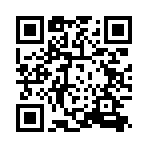 Вопросы для обсуждения:- Почему Дима согласился познакомиться с девочкой? Что в понимании героя «трата времени»?- Почему Дима не заинтересовался Леной? - Что понимает Дима из рассказа своего друга? Как он меняет своё мнение?- Нужна ли любовь в подростковом возрасте? Или это пустая трата времени? Или может это большая ценность? Какое у вас мнение? Примерный вывод по итогам разговора: Первая любовь – это яркое и запоминающее чувство, которое точно оставит след в сердце. Главный герой привык тратить время только с пользой и не рассматривал общение с кем-то как что-то полезное. Когда он узнал, что может испытывать человек, когда ему кто-то симпатичен, то он понял, что на это стоит потраченного времени, ведь может это чувство и пройти мимо. Любовь прекрасна в каждом возрасте и даже подростковом.Фильмы для категории 14-16 летПросмотр фильма «Достать звезду»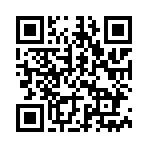 Вопросы для обсуждения:- Взаимные ли чувства испытывает героиня к ухажеру? Почему нет?- Чем привлекла героя девочка с аэрокосмического? Как он понимает, что нашёл свою «звезду»?- На чём кроме симпатии строятся взаимоотношения героев? - В каком случае герой испытывает к девочке влюбленность, а каком любовь? Че отличается влюбленность от любви? Примерный вывод по итогам разговора:Влюбленность зарождается очень быстро и нас привлекает внешний вид, а любовь очень медленно и нравиться человек не только внешне, но и у вас есть общие интересы, цели и желания. Главный герой случайно встретил свою любовь и постепенно понял, что она и есть настоящая. Влюблённость – это прекрасное чувство, но это ещё не любовь. Но в любом случае человек должен вести себя достойно. Просмотр фильма «Давай до свидания»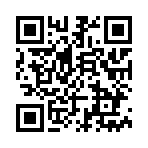 Вопросы для обсуждения:- Почему ребята передумали идти на свидание?- Как вы думаете, стоит ли слушать советы друзей в данном случае? Почему?- Стоит ли при встрече с человеком приотворяться не тем, кем ты не являешься? Почему?Примерный вывод по итогу разговора:В таком вопросе, как свидание лучше полагаться на свои внутренние ощущения, а не слушать, что говорят другие. Ведь может получиться так, что вы окажитесь совершенно не тем человеком, которым вы являетесь и на свидание лучше быть честным. Помните, что совершенная личность, к сожалению или к счастью, невозможна в реальной жизни. Рефлексия- Как кратко мы можем охарактеризовать каждый фильм? Что вы бы посоветовали каждому из героев?- Делает ли любовь человека лучше? Почему? Список литературы по теме кинолекции «»Мария Бершадская «Большая маленькая девочка».Женя - большая маленькая девочка. С одной стороны, она младше всех, даже своей любимой таксы Ветки, а с другой - чтобы заплести ей косички, маме каждое утро приходится вставать на табуретку. Вообще Женя точно такая же, как все другие семилетние девочки. Она терпеть не может, когда её разглядывают или считают какой-то особенной. Она умеет чистить картошку так, чтобы шкурка превращалась в тонкие длинные ленточки. Умеет пришивать пуговицы - почти так же красиво, как папа. А ещё у неё отлично получается рассказывать разные истории - потому что с ней всё время случается что-нибудь интересное…Анна Игнатова «Принцесса Торнадо».Это только в мультфильмах и старых-старых сказках принцессы сидят в башне и ждут своего принца. Торнада — совсем другая принцесса. Мало того, что она умеет управлять погодой (впрочем, она об этом не подозревает, это вообще государственная тайна), так она еще и ходит в самую обычную школу и ведет совершенно обычную жизнь. И конечно же, влюбляется.Виктория Ледерман «Первокурсница». На первой странице 17-летняя студентка Саша признаётся в любви. Гена из параллельной группы - её идеал во всём, кроме одного: у него есть девушка. Ни шагу порознь, и уже так давно! На шестой странице Саша отрезает свои длинные волосы. Назло матери, но больше - чтобы Гена заметил. Точнее - ЗАМЕТИЛ. Чтобы точно не прошёл мимо, ответил взаимностью. У Саши готов план завоевания Генкиного сердца, и стрижка - только начало.Андрей Жвалевский и Евгения Пастернак «Сиамцы».Когда два шестнадцатилетних человека созданы друг для друга, но упорно не понимают этого, вмешиваются высшие силы. Родной город пытается окружить их любовью, сводит вместе, подключает все новых помощников. Однако герои с удивительным упрямством не хотят видеть очевидного. Дочитайте эту историю — и поймете, что все мистические совпадения в вашей жизни были не случайны. Вас любят, нужно уметь не отталкивать эту любовь.Валерий Медведев «Непохожие близнецы: повесть о самой первой любви».Очень смешная, полная озорной выдумки история про мальчика, который решил украсть сам себя у родителей. Зачем? Чтобы посмотрела в его сторону девочка, в которую он влюбился.
Методические разработки мероприятийКинолекция 15Тема ВЛИЯНИЕ ИНТЕРНЕТА НА ФОРМИРОВАНИЕ ЛИЧНОСТИВозраст: дети от 12 летЦели занятия:- выявление положительных и отрицательных сторон при общении в социальных сетях;- обратить внимание на возможные угрозы в сети Интернет;- сплочение коллектива.Задачи занятия: - помочь осознать влияние, роль и возможность негативного влияния социальных сетей - донести представление об интернет-зависимости;- развитие умения рассуждать, высказывать и доказывать свою точку зрения.Фильмы для просмотра«Игромания» (https://youtu.be/7RQP4CSmXPo )«ГаджетLove» (https://youtu.be/J2YqxmbvG9o )«Вирус школе не помеха» (https://youtu.be/8Ktrmhfi6vw )Этапы работыВступление- Каждый день нас окружают социальные сети, и это уже стало частью нашей жизни. Сколько времени вы проводите в социальных сетях? (ВК, Instagram, TikTok)- Сможете ли вы дать определение, что такое социальная сеть?- Огромное количество нашего времени мы тратим на социальные сети, но не всегда это плохо. Одни люди теряют время зря, другие же, напротив, тратят это время с пользой. Социальные сети – это хорошо или плохо? Вредно или полезно?Подготовка к восприятию фильмаИнтернет помогает нам учиться, находить что-то новое и интересное, общаться с друзьями, но с таким верным помощником, мы стали забывать про реальную жизнь. Тема сегодняшнего нашего кинопросмотра – социальные сети и Интернет.Фильмы для категории 12-14 летПросмотр фильма «Игромания»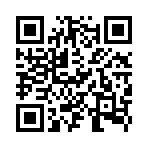 Вопросы для обсуждения:- Почему Владик не заметил, как ушла мама с сестрой? Почему он был так сильно увлечен игрой?- Какая была первая мысль у героя, когда он не нашёл своих близких?- Как вы думаете, откуда он так хорошо знает правила зомби-апокалипсиса?- Какие опасности могут произойти, если очень сильно увлечься игрой в компьютер?- Бывали ли у вас такие случаи, когда вы сильно увлекались компьютерной игрой? Злитесь ли вы на тех, кто отвлекает вас от компьютера?- Откладываете ли вы важные дела ради компьютера? Просиживали за компьютером допоздна?Примерный вывод по итогам разговора: Виртуальный мир игры очень сильно затягивает и может привести к неприятным последствиям. Помните, что, если вы проводите много времени в сети, постепенно вы перестаете замечать реальность, виртуальный мир вытесняет её, и потом будет очень тяжело находить интересы в настоящем мире. Просмотр фильма «ГаджетLove»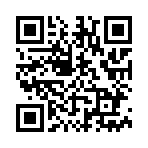 Вопросы для обсуждения:- Как вы думаете, почему ребята не смогли оторваться от своих гаджетов?- Может ли такая ситуация произойти в реальной жизни?- Есть ли отрицательные стороны в такой «прогулке»?- В чем причина, что людей так затягивает современный гаджет?Примерный вывод по итогам разговора:- Изначально гаджеты создавалась, чтобы облегчить нам жизнь, но постепенно стали подчинять себе людей. Нам тяжело представить свою жизнь без телефона, он наш верный друг, который всегда выручит: приведёт по навигатору в нужное место, быстро найдет ответы на все наши вопросы, позволит с друзьями общаться на расстоянии и т.д. Но не стоит забывать, что в реальной жизни и в реальном общении очень много плюсов, например живая улыбка и увлеченный разговор. Просмотр фильма «Вирус школе не помеха»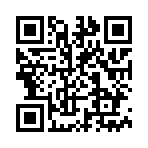 Вопросы для обсуждения:- Как помогли современные технологии девочке?- Какие есть плюсы и минусы дистанционного обучения? Какие есть плюсы у очного обучения? - Как вы относитесь к школе офлайн и онлайн?- Используете ли компьютер для обучения?Примерный вывод по итогам разговора: - Интернет и современные технологии могут быть использованы не только для развлечений, но и в полезных целях. Интернет может быть прекрасным средством для обучения, отдыха или общения с друзьями. Приучайтесь не проводить свободное время в сети, а активно пользоваться её возможностями.Рефлексия- Представить нашу жизнь без Интернета – невозможно, но станет он для вас другом или врагом – зависит только от вас. Задание:- Давайте разделимся на две команды и назовём плюсы и минусы социальных сетей и Интернета.Список литературы по теме кинолекции «Социальные сети и интернет»Сара Кадефорс «Сандор/Ида».Стеснительный Сандор и звезда школы Ида знакомятся в чате. И, как это часто бывает, несколько приукрашивают действительность. Эмоционально выверенная, обманчиво простая повесть Сары Кадефорс — о том, как придуманный образ помогает забыть, кто ты в самом деле — и как сложно вернуться к себе настоящему.Педро Маньяс «тайная жизнь Ребекки Парадайз».Блог Урсулы набирает популярность. Еще бы! Ведь она ведет его от лица шпионки Ребекки Парадайз. За этой маской девочка прячет, как ей кажется, собственную скучную жизнь. Эта легкая и увлекательная история утешает всех фантазеров: каким бы прекрасным ни был твой воображаемый мир, реальность все равно оказывается лучше.Софи Плауден «Джек Дэш и волшебное перо».Все, что нарисовано этим пером, становится реальным. Только вот художник из Джека никудышный, и это настоящая проблема. Вместо крутой машины выходит какая-то мусорка на колесиках, вместо маски супергероя — девчачьи трусы… Веселая книга Софи Плауден напоминает, какие последствия может иметь недостаток мастерства. И как важно адекватно реагировать на замечания о своем творчестве, если выставляешь его напоказ.Зильке Ламбек «Мой друг Отто».В интернете очень легко стать популярным. Так думают Матти с Отто, вдохновившись примером юного рэпера Братухи Берлина. Невероятно смешная повесть об отличниках, решивших стать интернет-звездами, показывает: на самом деле ничего не дается легко — и это нормально!Мария Энгстранд «Код Ореста».После загадочного «инцидента с интернетом» мама сильно тревожится о безопасности Малин. Вышла из школы — пиши смс. Не говори с посторонними. Но что сказать маме, если на кону действительно опасные приключения? Увлекательный «Код Ореста» не только погружает в мир детективных расследований, сложных шифров и мистических совпадений, но и предупреждает: переписка с незнакомцем может быть столь же опасной, как и поиск «дитя-лозоходца» из странного пророчества.